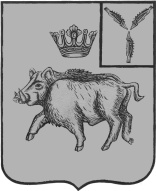 СОБРАНИЕ ДЕПУТАТОВБАЛТАЙСКОГО МУНИЦИПАЛЬНОГО РАЙОНАСАРАТОВСКОЙ ОБЛАСТИСто двадцать пятое заседание Собрания депутатовпятого созываРЕШЕНИЕот 21.12.2023 № 807 	с.БалтайО местном бюджете Балтайского муниципального района на 2024 и на плановый период 2025 и 2026 годовВ соответствии с Бюджетным кодексом Российской Федерации, Положением о бюджетном процессе в Балтайском муниципальном районе Саратовской области, руководствуясь Уставом Балтайского муниципального района, Собрание депутатов Балтайского муниципального района Саратовской области РЕШИЛО:1.Утвердить основные характеристики местного бюджета Балтайского муниципального района на 2024 год:- общий объем доходов в сумме 341 212,7 тыс. руб.;- общий объем расходов в сумме 341 212,7 тыс. руб.;- дефицит в сумме 0,00 тыс. руб.Утвердить основные характеристики местного бюджета Балтайского муниципального района на 2025 год и на 2026 год:- общий объем доходов на 2025 год в сумме 283 039,8 тыс. руб. и на 2026 год в сумме 287 697,3 тыс. руб.;- общий объем расходов на 2025 год в сумме 283 039,8 тыс. руб., в том числе условно утвержденные расходы в сумме 2 772,8 тыс. руб. и на 2026 год в сумме 287 697,3 тыс. руб., в том числе условно утвержденные расходы в сумме 5 769,5 тыс. руб.;- дефицит на 2025 год в сумме 0,0 тыс. руб. и на 2026 год в сумме 0,0 тыс. руб.2.Утвердить поступление доходов в местный бюджет Балтайского муниципального района на 2024 год и на плановый период 2025 и 2026 годов согласно приложению № 1.3.Утвердить:Норматив распределения доходов местного бюджета Балтайского муниципального района согласно приложению № 2.4.Установить, что информационное взаимодействие между управлением Федерального казначейства по Саратовской области и администраторами доходов местного бюджета Балтайского муниципального района может осуществляться через следующие уполномоченные органы:-финансовое управление администрации Балтайского муниципального района Саратовской области;-администрация Балтайского муниципального района Саратовской области.5.Утвердить:- общий объем бюджетных ассигнований на исполнение публичных нормативных обязательств:- на 2024 год в сумме 2 341,0 тыс. руб.;- на 2025 год в сумме 2 278,4 тыс. руб.;- на 2026 год в сумме 2 278,4 тыс. руб.6.Утвердить:-объем бюджетных ассигнований муниципального дорожного фонда:- на 2024 год в сумме 12 885,4 тыс. руб.;- на 2025 год в сумме 12 885,4 тыс. руб.;- на 2026 год в сумме 12 885,4 тыс. руб.;-ведомственную структуру расходов местного бюджета Балтайского муниципального района на 2024 год и на плановый период 2025 и 2026 годов согласно приложению № 3;-распределение бюджетных ассигнований по разделам, подразделам, целевым статьям (муниципальным программам района и непрограммным направлениям деятельности), группам и подгруппам видов расходов классификации расходов местного бюджета Балтайского муниципального района на 2024 год и на плановый период 2025 и 2026 годов согласно приложению № 4;-распределение бюджетных ассигнований по целевым статьям (муниципальным программам района и не программным направлениям деятельности), группам и подгруппам видов расходов классификации расходов местного бюджета Балтайского муниципального района на 2024 год и на плановый период 2025 и 2026 годов согласно приложению № 5;-бюджетные ассигнования по расходам на обслуживание муниципального долга в 2024 году в сумме 7,4 тыс. руб., в 2025 году в сумме 7,4 тыс. руб., в 2026 году в сумме 7,4 тыс. руб.7.Установить, что субсидии юридическим лицам (за исключением субсидий государственным (муниципальным) учреждениям), а также субсидий, указанных в пунктах 6 - 8 статьи 78 Бюджетного кодекса Российской Федерации), индивидуальным предпринимателям, а также физическим лицам - производителям товаров, работ, услуг предоставляются в соответствии с бюджетной росписью местного бюджета Балтайского муниципального района в пределах бюджетных ассигнований и лимитов бюджетных обязательств путем перечисления средств субсидий на расчетные счета получателей субсидий, открытые в кредитных организациях.Случаи предоставления субсидий юридическим лицам (за исключением субсидий государственным (муниципальным) учреждениям, а также субсидий, указанных в пунктах 6 - 8 статьи 78 Бюджетного кодекса Российской Федерации), индивидуальным предпринимателям, а также физическим лицам – производителям товаров, работ, услуг устанавливаются нормативными правовыми актами администрации Балтайского муниципального района.8.Утвердить межбюджетные трансферты, предоставляемые из областного бюджета в местный бюджет на 2024 год в объеме 283 497,7 тыс. руб., на 2025 год в объеме 227 781,0 тыс. руб., на 2026 год в объеме 230 980,4 тыс. руб.Утвердить дотации бюджетам поселений на выравнивание бюджетной обеспеченности бюджетов поселений из местного бюджета Балтайского муниципального района на 2024 год и на плановый период 2025 и 2026 годов согласно приложению № 6.9.Установить критерий выравнивания расчетной бюджетной обеспеченности муниципальных образований на 2024 год в размере 1,009, на 2025 год в размере 0,94, на 2026 год в размере 0,9.10.Утвердить распределение дотации бюджетам поселений на выравнивание бюджетной обеспеченности за счет субвенции из областного бюджета на 2024 год и на плановый период 2025 и 2026 годов согласно приложению № 7.11.Администрация Балтайского муниципального района обеспечивает направление в 2024 году остатков средств местного бюджета Балтайского муниципального района в объеме до 5000,0 тыс. руб., находящихся по состоянию на 1 января 2024 года на едином счете, за исключением целевых средств, полученных из областного бюджета, на покрытие временных кассовых разрывов.12.Установить, что правовые акты, влекущие дополнительные расходы средств местного бюджета Балтайского муниципального района или сокращающие его доходную базу, реализуются и применяются только при наличии соответствующих источников дополнительных поступлений в местный бюджет и при сокращении расходов по конкретным статьям местного бюджета после внесения изменений в настоящее решение.В случае, если реализация правового акта частично обеспечена источниками финансирования в местном бюджете Балтайского муниципального района, такой правовой акт реализуется и применяется в пределах средств, предусмотренных на эти цели в местном бюджете.Установить запрет на принятие новых расходных обязательств и необеспеченное собственными доходами увеличение действующих расходных обязательств, а при необходимости принимать их только после соответствующей оценки эффективности и при условии адекватной оптимизации расходов в заданных бюджетных ограничениях. 13.Утвердить источники внутреннего финансирования дефицита местного бюджета Балтайского муниципального района на 2024 год и на плановый период 2025 и 2026 годов согласно приложению № 8.14.Утвердить программу муниципальных внутренних заимствований Балтайского муниципального района на 2024 год и на плановый период 2025 и 2026 годов согласно приложению № 9.15.Утвердить размер резервного фонда администрации Балтайского муниципального района Саратовской области на 2024 год в сумме 100,0 тыс. рублей, на 2025 год в сумме 100,0 тыс. рублей и на 2026 год в сумме 100,0 тыс. рублей.16.Установить верхний предел муниципального внутреннего долга Балтайского муниципального района:- по состоянию на 1 января 2025 года в сумме 7400,0 тыс. руб., в том числе верхний предел долга по муниципальным гарантиям в сумме 0,0 тыс. руб.;- по состоянию на 1 января 2026 года в сумме 7400,0 тыс. руб., в том числе верхний предел долга по муниципальным гарантиям в сумме 0,0 тыс. руб.;- по состоянию на 1 января 2027 года в сумме 7400,0 тыс. руб., в том числе верхний предел долга по муниципальным гарантиям в сумме 0,0 тыс. руб.17.Администрации Балтайского муниципального района не вправе принимать решения, приводящие к увеличению в 2024-2026 годах численности муниципальных служащих Балтайского муниципального района, а также работников муниципальных казенных и бюджетных учреждений. 18.Установить, что средства в объеме остатков субсидий, предоставленных в 2023 году муниципальным бюджетным учреждениям на финансовое обеспечение выполнения муниципальных заданий на оказание муниципальных услуг (выполнение работ), образовавшихся в связи с недостижением муниципальными бюджетными учреждениями установленных муниципальным заданием показателей, характеризующих объем муниципальных услуг (работ), подлежат возврату в местный бюджет Балтайского муниципального района.19.Установить следующие дополнительные основания для внесения изменений в сводную бюджетную роспись местного бюджета Балтайского муниципального района без внесения изменений в настоящее решение:- внесение в установленном порядке изменений в муниципальные программы Балтайского муниципального района в части перераспределения бюджетных ассигнований между мероприятиями программы и (или) изменения состава мероприятий муниципальной программы в пределах общего объема бюджетных ассигнований, утвержденного настоящим решением на финансовое обеспечение реализации муниципальной программы.20.Установить исходя из прогнозируемого уровня инфляции размер индексации с 1 октября 2024 года на 4,0 процента, с 1 октября 2025 года на 4,0 процента, с 1 октября 2026 года на 3,9 процента размеров денежного вознаграждения лицам, замещающим муниципальные должности, и окладов месячного денежного содержания по должностям муниципальной службы Балтайского муниципального района Саратовской области.21.Настоящее решение подлежит обнародованию и вступает в силу с 1 января 2024 года.22.Контроль за исполнением настоящего решения возложить на постоянную комиссию Собрания депутатов Балтайского муниципального района Саратовской области по бюджетно-финансовой политике и налогам.Председатель Собрания депутатовБалтайского муниципального района                                             Н.В.МеркерГлава Балтайского муниципального района                                                                    А.А.ГруновПриложение № 1к решению Собрания депутатов Балтайского муниципального района Саратовской области от 21.12.2023 № 807Поступление доходов в местный бюджет Балтайского муниципального района на 2024 год и на плановый период 2025 и 2026 годовПриложение № 2к решению Собрания депутатов Балтайского муниципального района Саратовской области от 21.12.2023 № 807Норматив распределения доходов местного бюджета Балтайского муниципального района(в процентах)Приложение № 3к решению Собрания депутатов Балтайского муниципального района Саратовской области от 21.12.2023 № 807Ведомственная структура расходов местного бюджета Балтайского муниципального районана 2024 год и на плановый период 2025 и 2026 годов(тыс. рублей)Приложение № 4к решению Собрания депутатов Балтайского муниципального района Саратовской области от 21.12.2023 № 807Распределение бюджетных ассигнований по разделам, подразделам, целевым статьям(муниципальным программам района и непрограммным направлениям деятельности), группам и подгруппам видов расходов классификации расходов местного бюджета Балтайского муниципального района на 2024 год и на плановый период 2025 и 2026 годов                                                                                                                                                                                       (тыс. рублей)Приложение № 5к решению Собрания депутатов Балтайского муниципального района Саратовской области от 21.12.2023 № 807Распределение бюджетных ассигнований по целевым статьям (муниципальным программам района и непрограммным направлениям деятельности), группам и подгруппам видов расходов классификации расходов местного бюджета Балтайского муниципального района на 2024 год и на плановый период 2025 и 2026 годов(тыс. руб.)Приложение № 6к решению Собрания депутатов Балтайского муниципального района Саратовской области от 21.12.2023 № 807Дотации бюджетам поселений на выравнивание бюджетной обеспеченности бюджетов поселений из местного бюджета Балтайского муниципального района на 2024 год и на плановый период 2025 и 2026 годов(тыс. руб.)Приложение № 7к решению Собрания депутатов Балтайского муниципального района Саратовской области от 21.12.2023 № 807Распределение дотации бюджетам поселений на выравнивание бюджетной обеспеченности за счет субвенции из областного бюджета на 2024 год и на плановый период 2025 и 2026 годов(тыс. руб.)Приложение № 8к решению Собрания депутатов Балтайского муниципального района Саратовской области от 21.12.2023 № 807Источники внутреннего финансирования дефицита местного бюджета Балтайского муниципального района на 2024 год и на плановый период 2025 и 2026 годов(тыс. рублей)Приложение № 9к решению Собрания депутатов Балтайского муниципального района Саратовской области от 21.12.2023 № 807Программа муниципальных внутренних заимствованийБалтайского муниципального района на 2024 год и на плановый период 2025 и 2026 годов(тыс. рублей)Код доходовНаименование доходов2024 год2025 год2026 годКод доходовНаименование доходов2024 год2025 год2026 год123451 00 00000 00 0000 000НАЛОГОВЫЕ И НЕНАЛОГОВЫЕ ДОХОДЫ57 142,055 258,856 716,9НАЛОГОВЫЕ ДОХОДЫ48 369,849 846,951 300,11 01 00000 00 0000 000НАЛОГИ НА ПРИБЫЛЬ, ДОХОДЫ30 033,131 234,532 452,61 01 02000 01 0000 110Налог на доходы физических лиц 30 033,131 234,532 452,61 05 00000 00 0000 000НАЛОГИ НА СОВОКУПНЫЙ ДОХОД4 480,34 657,04 835,11 05 03000 01 0000 110Единый сельскохозяйственный налог3 540,003 680,03 820,01 05 04000 02 0000 110Налог, взимаемый в связи с применением патентной системы  налогообложения940,3977,01 015,11 06 04000 02 0000 110Транспортный налог12 885,412 885,412 885,41 08 00000 00 0000 000ГОСУДАРСТВЕННАЯ ПОШЛИНА971,01070,01127,0НЕНАЛОГОВЫЕ ДОХОДЫ8 772,25 411,95 416,81 11 00000 00 0000 000ДОХОДЫ ОТ ИСПОЛЬЗОВАНИЯ ИМУЩЕСТВА, НАХОДЯЩЕГОСЯ В ГОСУДАРСТВЕННОЙ И МУНИЦИПАЛЬНОЙ СОБСТВЕННОСТИ7 122,03 825,03 828,01 11 05013 05 0000 120Доходы, получаемые в виде арендной платы за земельные участки, государственная собственность на которые не разграничена и которые расположены в границах сельских  поселений, а также средства от продажи права на заключение договоров аренды указанных земельных участков6 300,03 000,03 000,01 11 05035 05 0000 120Доходы от сдачи в аренду имущества, находящегося в оперативном управлении органов управления муниципальных районов и созданных ими учреждений (за исключением имущества муниципальных бюджетных и автономных учреждений)800,0800,0800,01 11 07015 05 0000 120Доходы от перечисления части прибыли, остающейся после уплаты налогов и иных обязательных платежей муниципальных унитарных предприятий, созданных муниципальными районами22,025,028,01 12 00000 00 0000 000ПЛАТЕЖИ ПРИ ПОЛЬЗОВАНИИ ПРИРОДНЫМИ РЕСУРСАМИ50,250,250,21 12 01000 01 0000 120Плата за негативное воздействие на окружающую среду50,250,250,21 14 00000 00 0000 000ДОХОДЫ ОТ ПРОДАЖИ МАТЕРИАЛЬНЫХ И НЕМАТЕРИАЛЬНЫХ АКТИВОВ1 500,01 500,01 500,01 14 02052 05 0000 410Доходы от реализации имущества, находящегося в оперативном управлении учреждений, находящихся в ведении органов управления муниципальных районов (за исключением имущества муниципальных бюджетных и автономных учреждений), в части реализации основных средств по указанному имуществу500,0500,0500,01 14 06013 05 0000 430Доходы от продажи земельных участков, государственная собственность на которые не разграничена и которые расположены в границах сельских поселений и межселенных территорий муниципальных районов1 000,01000,01000,01 16 00000 00 0000 000ШТРАФЫ, САНКЦИИ, ВОЗМЕЩЕНИЕ УЩЕРБА100,036,738,61 17 00000 00 0000 000ПРОЧИЕ НЕНАЛОГОВЫЕ ДОХОДЫ2 00 00000 00 0000 000БЕЗВОЗМЕЗДНЫЕ ПОСТУПЛЕНИЯ ОТ ДРУГИХ БЮДЖЕТОВ БЮДЖЕТНОЙ СИСТЕМЫ РОССИЙСКОЙ ФЕДЕРАЦИИ284 070,7227 781,0230 980,42 02 10000 00 0000 150Дотации бюджетам бюджетной системы Российской Федерации80 846,355 654,458 673,72 02 15001 05 0000 150Дотации бюджетам муниципальных районов на выравнивание бюджетной обеспеченности из бюджета субъекта Российской Федерации59 050,755 654,458 673,72 02 15002 05 0000 150Дотации бюджетам муниципальных районов на поддержку мер по обеспечению сбалансированности бюджетов21 795,62 02 20000 00 0000 150Субсидии бюджетам субъектов  Российской Федерации  и муниципальных образований (межбюджетные субсидии)44 962,118 430,918 344,12 02 29999 05 0078 150Cубсидии бюджетам муниципальных районов области на сохранение достигнутых показателей повышения оплаты труда отдельных категорий работников бюджетной сферы15 586,02 02 29999 05 0086 150Субсидии бюджетам муниципальных районов области на проведение капитального и текущего ремонтов муниципальных образовательных организаций:8 746,92 02 29999 05 0086 150дошкольных образовательных организациях1 846,92 02 29999 05 0086 150общеобразовательных организациях5 500,0учреждениях дополнительного образования детей1 400,02 02 25304 05 0000 150Субсидии бюджетам муниципальных районов на организацию бесплатного горячего питания обучающихся, получающих начальное общее образование в государственных и муниципальных образовательных организациях4 171,74 051,13 964,32 02 29999 05 0087 150Субсидии бюджетам муниципальных районов области на обеспечение условий для создания центров образования цифрового и гуманитарного профилей4 078,74 078,74 078,72 02 29999 05 0108 150Субсидии бюджетам муниципальных районов области на обеспечение условий для функционирования центров образования естественно-научной и технологической направленностей в общеобразовательных организациях8 903,810 196,710 196,72 02 29999 05 0111 150Субсидии бюджетам муниципальных районов области на обеспечение условий для внедрения цифровой образовательной среды в общеобразовательных  организациях104,4104,4104,42 02 25519 05 0000 150Субсидии бюджетам муниципальных районов на поддержку отрасли культуры38,12 02 29999 05 0126 150Субсидии бюджетам муниципальных районов области на проведение капитальных и текущих ремонтов спортивных залов муниципальных образовательных организаций1 500,02 02 25172 05 0000 150Субсидии бюджетам муниципальных районов на оснащение (обновление материально-технической базы) оборудованием, средствами обучения и воспитания общеобразовательных организаций, в том числе осуществляющих образовательную деятельность по адаптированным основным общеобразовательным программам1 832,52 02 30000 00 0000 150Субвенции бюджетам субъектов Российской Федерации и муниципальных образований 152 769,3152 587,4152 622,82 02 30024 05 0001 150Субвенции бюджетам муниципальных районов области на финансовое обеспечение образовательной деятельности муниципальных общеобразовательных учреждений122 381,9122 164,3122 164,32 02 30024 05 0003 150Субвенции бюджетам муниципальных районов области на осуществление органами местного самоуправления  государственных полномочий по созданию и организации деятельности комиссий  по делам несовершеннолетних  и защите их прав466,7466,7466,72 02 30024 05 0007 150Субвенции бюджетам муниципальных районов области на исполнение государственных полномочий по расчету и предоставлению дотаций поселениям625,7660,6679,52 02 30024 05 0008 150Субвенции бюджетам муниципальных районов области на осуществление органами местного самоуправления  государственных полномочий по образованию и обеспечению деятельности административных комиссий, определению перечня должностных лиц, уполномоченных  составлять протоколы об административных правонарушениях466,7466,7466,72 02 30024 05 0009 150Субвенции бюджетам муниципальных районов области на осуществление органами местного самоуправления отдельных государственных полномочий по осуществлению деятельности по опеке и попечительству в отношении несовершеннолетних граждан в части расходов на оплату труда, уплату страховых взносов по обязательному социальному страхованию в государственные внебюджетные фонды Российской Федерации,  обеспечение деятельности штатных работников466,7466,7466,7Субвенции бюджетам муниципальных районов области на осуществление органами местного самоуправления государственных полномочий по  предоставлению компенсации родительской платы за присмотр и уход за детьми в образовательных организациях, реализующих  образовательную программу дошкольного образования1 729,61 729,61 729,62 02 30024 05 0012 150Субвенции бюджетам муниципальных районов области на осуществление органами местного самоуправления государственных полномочий по организации предоставления компенсации родительской платы  и расходы по оплате услуг почтовой связи банковских услуг, оказываемых банками, по выплате  за присмотр и уход за детьми в образовательных организациях, реализующих основную общеобразовательную программу дошкольного образования79,979,979,92 02 30024 05 0014 150Субвенции бюджетам муниципальных районов области на компенсацию родительской платы за присмотр и уход за детьми в образовательных организациях, реализующих основную общеобразовательную программу дошкольного образования1 649,71 649,71 649,7Субвенции бюджетам муниципальных районов области на осуществление органами местного самоуправления государственных полномочий по организации предоставления питания отдельным категориям обучающихся в муниципальных образовательных организациях, реализующих образовательные программы начального общего, основного общего и среднего общего образования, по предоставлению компенсации стоимости горячего питания родителям (законным представителям) обучающихся по образовательным программам начального общего образования на дому детей-инвалидов и детей, нуждающихся в длительном лечении, которые по состоянию здоровья временно или постоянно не могут посещать образовательные организации, и частичному финансированию расходов на присмотр и уход за детьми дошкольного возраста в муниципальных образовательных организациях, реализующих образовательную программу дошкольного образования1 918,31 918,31 918,32 02 30024 05 0027 150Субвенции бюджетам муниципальных районов области на  предоставление питания отдельным категориям обучающихся в муниципальных образовательных организациях, реализующих образовательные программы начального общего, основного общего и среднего общего образования1 566,61 566,61 566,62 02 30024 05 0028 150Субвенции бюджетам муниципальных районов области на  частичное финансирование расходов на присмотр и уход за детьми дошкольного возраста в муниципальных образовательных организациях, реализующих основную общеобразовательную программу дошкольного образования279,5279,5279,52 02 30024 05 0029 150Cубвенции бюджетам муниципальных районов области на осуществление органами местного самоуправления государственных полномочий по организации предоставления питания отдельным категориям обучающихся в муниципальных образовательных организациях, реализующих образовательные программы начального общего, основного общего и среднего общего образования, и частичному финансированию расходов на присмотр и уход за детьми дошкольного возраста в муниципальных образовательных организациях, реализующих основную общеобразовательную программу дошкольного образования61,561,561,52 02 30024 05 0045 150Субвенции бюджетам муниципальных районов области на компенсацию стоимости горячего питания родителям (законным представителям) обучающихся по образовательным программам начального общего образования на дому детей-инвалидов и детей, нуждающихся в длительном лечении, которые по состоянию здоровья временно или постоянно не могут посещать образовательные организации10,710,710,7202 30024 05 0037 150Cубвенции бюджетам муниципальных районов области на финансовое обеспечение образовательной деятельности муниципальных дошкольных образовательных организаций16 600,316 600,316 600,32 02 30024 05 00043 150Субвенции бюджетам муниципальных районов области на осуществление органами местного самоуправления отдельных государственных полномочий по организации проведения мероприятий при осуществлении деятельности по обращению с животными без владельцев142,9142,9142,92 02 35303 05 0000 150Субвенции бюджетам муниципальных районов на ежемесячное денежное вознаграждение за классное руководство педагогическим работникам государственных и муниципальных образовательных организаций, реализующих образовательные программы начального общего образования, образовательные программы основного общего образования, образовательные программы среднего общего образования7 968,27 968,27 968,22 02 35120 05 0000 150Субвенции бюджетам муниципальных районов  на осуществление полномочий по составлению (изменению) списков кандидатов в присяжные заседатели федеральных судов общей юрисдикции в Российской Федерации2,33,119,62 02 40000 00 0000 150Иные межбюджетные трансферты5 493,01 108,31 339,8202 40014 05 0000 150Межбюджетные трансферты, передаваемые бюджетам муниципальных районов из бюджетов поселений на осуществление части полномочий по решению вопросов местного значения в соответствии с заключенными соглашениями573,00,00,0202 40014 05 0001 150Межбюджетные трансферты, передаваемые бюджетам муниципальных районов из бюджетов сельских поселений на осуществление части полномочий по решению вопросов местного значения в соответствии с заключенными соглашениями (по формированию, учёту и администрированию поступлений в бюджеты муниципальных образований)280,3202 40014 05 0002 150Межбюджетные трансферты, передаваемые бюджетам муниципальных районов из бюджетов сельских поселений на осуществление части полномочий по решению вопросов местного значения в соответствии с заключенными соглашениями (по осуществлению внешнего муниципального финансового контроля)140,1202 40014 05 0003 150Межбюджетные трансферты, передаваемые бюджетам муниципальных районов из бюджетов сельских поселений на осуществление части полномочий по решению вопросов местного значения в соответствии с заключенными соглашениями (при реализации Федерального закона от 05.04.2013 №44-ФЗ «О контрактной системе в сфере закупок товаров, работ, услуг для обеспечения государственных и муниципальных нужд»)152,6202 49999 05 0015 150Межбюджетные трансферты, передаваемые бюджетам муниципальных районов области на размещение социально значимой информации в печатных средствах массовой информации, учрежденных органами местного самоуправления, и в сетевых изданиях, учрежденных данными печатными средствами массовой информации1 069,7202 49999 05 0067 150Межбюджетные трансферты, передаваемые бюджетам муниципальных районов области на оснащение и укрепление материально-технической базы образовательных организаций 1 492,0202 49999 05 0067 150дошкольных образовательных организациях212,0202 49999 05 0067 150общеобразовательных организациях996,0202 49999 05 0067 150в сфере  образования190,0202 49999 05 0067 150в сфере  культуры94,0202 45179 05 0000 150Межбюджетные трансферты, передаваемые бюджетам муниципальных районов на проведение мероприятий по обеспечению деятельности советников директора по воспитанию и взаимодействию с детскими общественными объединениями в общеобразовательных организациях1 108,31 108,31 339,8202 49999 05 0110 150Межбюджетные трансферты, передаваемые бюджетам муниципальных районов  области на укрепление материально-технической базы и оснащение музеев боевой славы в муниципальных образовательных организациях1 250,0ВСЕГО341 212,7283 039,8287 697,3Код бюджетной классификацииНаименование доходовБюджет муниципального районаБюджеты муниципальных образований (поселений) районаВ части задолженности и перерасчетов по отмененным налогам, сборам и иным обязательным платежамВ части задолженности и перерасчетов по отмененным налогам, сборам и иным обязательным платежамВ части задолженности и перерасчетов по отмененным налогам, сборам и иным обязательным платежамВ части задолженности и перерасчетов по отмененным налогам, сборам и иным обязательным платежам1 09 07013 05 0000 110Налог на рекламу, мобилизуемый на территориях муниципальных районов1001 09 07033 05 0000 110Целевые сборы с граждан и предприятий, учреждений, организаций на содержание милиции, на благоустройство территорий, на нужды образования и другие цели, мобилизуемые на территориях муниципальных районов1001 09 07053 05 0000 110Прочие местные налоги и сборы, мобилизуемые на территориях муниципальных районов1001 16 10123 01 0000 140Доходы от денежных взысканий (штрафов), поступающие в счет погашения задолженности, образовавшейся до 1 января 2020 года, подлежащие зачислению в бюджет муниципального образования по нормативам, действующим до 1 января 2020 года1001 16 07090 05 0000 140Иные штрафы, неустойки, пени, уплаченные в соответствии с законом или договором в случае неисполнения или ненадлежащего исполнения обязательств перед муниципальным органом, (муниципальным казенным учреждением) муниципального района100В части доходов от оказания платных услуг (работ) и компенсации затрат государстваВ части доходов от оказания платных услуг (работ) и компенсации затрат государстваВ части доходов от оказания платных услуг (работ) и компенсации затрат государстваВ части доходов от оказания платных услуг (работ) и компенсации затрат государства1 13 02065 05 0000 130Доходы, поступающие в порядке возмещения расходов, понесенных в связи с эксплуатацией имущества муниципальных районов1001 13 02065 10 0000 130Доходы, поступающие в порядке возмещения расходов, понесенных в связи с эксплуатацией имущества сельских поселений1001 13 02995 05 0000 130Прочие доходы от компенсации затрат бюджетов муниципальных районов1001 13 02995 10 0000 130Прочие доходы от компенсации затрат бюджетов сельских поселений100В части прочих неналоговых доходовВ части прочих неналоговых доходовВ части прочих неналоговых доходовВ части прочих неналоговых доходов1 17 01050 05 0000 180Невыясненные поступления, зачисляемые в бюджеты муниципальных районов1001 17 01050 10 0000 180Невыясненные поступления, зачисляемые в бюджеты сельских поселений1001 17 05050 05 0000 180Прочие неналоговые доходы бюджетов муниципальных районов1001 17 05050 10 0000 180Прочие неналоговые доходы бюджетов сельских поселений1001 17 15030 10 0000 150Инициативные платежи, зачисляемые в бюджеты сельских поселений 100Наименованиекодразделподразделцелевая статьявид расходов2024 год2025 год2026 год123456789Контрольно-счетная комиссия Балтайского муниципального района055Общегосударственные вопросы055011 140,41 353,31 353,3Обеспечение деятельности финансовых, налоговых и таможенных органов и органов финансового (финансово-бюджетного) надзора05501061 140,41 353,31 353,3Выполнение функций органами местного самоуправления055010681000000001 140,41 353,31 353,3Обеспечение деятельности органов местного самоуправления055010681100000001 140,41 353,31 353,3Расходы на обеспечение функций центрального аппарата05501068110002101198,0237,6237,6Расходы на выплаты персоналу в целях обеспечения выполнения функций государственными (муниципальными) органами, казенными учреждениями, органами управления государственными внебюджетными фондами05501068110002101100129,0189,6189,6Расходы на выплату персоналу государственных (муниципальных) органов05501068110002101120129,0189,6189,6Закупка товаров, работ и услуг для государственных (муниципальных) нужд0550106811000210120069,048,048,0Иные закупки товаров, работ и услуг для государственных (муниципальных) нужд0550106811000210124069,048,048,0Расходы на обеспечение деятельности руководителя контрольно-счетной комиссии05501068110002201942,41 115,71 115,7Расходы на выплаты персоналу в целях обеспечения выполнения функций государственными (муниципальными) органами, казенными учреждениями, органами управления государственными внебюджетными фондами05501068110002201100942,41 115,71 115,7Расходы на выплату персоналу государственных (муниципальных) органов05501068110002201120942,41 115,71 115,7ИТОГО:0551 140,41 353,31 353,3Финансовое управление Балтайского муниципального района062Общегосударственные вопросы062018 536,15 608,55 608,5Обеспечение деятельности финансовых, налоговых и таможенных органов и органов финансового (финансово-бюджетного) надзора06201067 870,84 943,24 943,2Выполнение функций органами местного самоуправления062010681000000007 870,84 943,24 943,2Обеспечение деятельности органов местного самоуправления062010681100000007 870,84 943,24 943,2Расходы на обеспечение функций центрального аппарата062010681100021017 870,84 943,24 943,2Расходы на выплаты персоналу в целях обеспечения выполнения функций государственными (муниципальными) органами, казенными учреждениями, органами управления государственными внебюджетными фондами062010681100021011007 810,94 943,24 943,2Расходы на выплату персоналу государственных (муниципальных) органов062010681100021011207 810,94 943,24 943,2Закупка товаров, работ и услуг для обеспечения государственных (муниципальных) нужд0620106811000210120059,9Иные закупки товаров, работ и услуг для обеспечения государственных (муниципальных) нужд0620106811000210124059,9Другие общегосударственные вопросы0620113665,3665,3665,3Муниципальная программа «Развитие местного самоуправления в Балтайском муниципальном районе»06201137100000000665,3665,3665,3Основное мероприятие «Техническое и материальное обеспечение органов местного самоуправления (приобретение оргтехники, комплектующих к ней, стеллажей, канцтоваров и изделий из бумаги, маркированных и немаркированных конвертов, поздравительных открыток, бланков почетных грамот, благодарностей, благодарственных писем, других бланков и прочих расходных материалов). Заправка и ремонт картриджей, ремонт оргтехники. Услуги по обслуживанию кондиционеров»06201137100100000120,8120,8120,8Реализация основного мероприятия062011371001V0000120,8120,8120,8Закупка товаров, работ и услуг для обеспечения государственных (муниципальных) нужд062011371001V0000200120,8120,8120,8Иные закупки товаров, работ и услуг для обеспечения государственных (муниципальных) нужд062011371001V0000240120,8120,8120,8Основное мероприятие «Приобретение (обновление) специализированного программного обеспечения, услуг интернета, услуг связи, статистических услуг»06201137100200000534,5534,5534,5Реализация основного мероприятия062011371002V0000534,5534,5534,5Закупка товаров, работ и услуг для обеспечения государственных (муниципальных) нужд062011371002V0000200534,5534,5534,5Иные закупки товаров, работ и услуг для обеспечения государственных (муниципальных) нужд062011371002V0000240534,5534,5534,5Основное мероприятие «Мероприятия по обучению муниципальных служащих»0620113710040000010,010,010,0Реализация основного мероприятия062011371004V000010,010,010,0Закупка товаров, работ и услуг для обеспечения государственных (муниципальных) нужд062011371004V000020010,010,010,0Иные закупки товаров, работ и услуг для обеспечения государственных (муниципальных) нужд062011371004V000024010,010,010,0Обслуживание государственного и муниципального долга062137,47,47,4Обслуживание государственного внутреннего и муниципального долга06213017,47,47,4Обслуживание долговых обязательств062130188000000007,47,47,4Обслуживание муниципального долга062130188800000007,47,47,4Процентные платежи по муниципальным долговым обязательствам062130188800020007,47,47,4Обслуживание государственного (муниципального) долга062130188800020007007,47,47,4Обслуживание муниципального долга062130188800020007307,47,47,4Межбюджетные трансферты общего характера бюджетам субъектов РФ и муниципальных образований06214625,7660,6679,5Дотации на выравнивание бюджетной обеспеченности субъектов РФ и муниципальных образований0621401625,7660,6679,5Межбюджетные трансферты из других бюджетов бюджетной системы Российской Федерации06214018600000000625,7660,6679,5Межбюджетные трансферты из областного бюджета 06214018610000000625,7660,6679,5Исполнение государственных полномочий по расчету и предоставлению дотаций поселениям06214018610076100625,7660,6679,5Межбюджетные трансферты06214018610076100500625,7660,6679,5Дотации06214018610076100510625,7660,6679,5ИТОГО0629 169,26 276,56 295,4Отдел образования Балтайского муниципального района068Образование06807241 246,5205 959,5209 091,3Дошкольное образование068070129 438,424 669,227 621,4Муниципальная программа "Развитие системы образования на территории Балтайского муниципального района"0680701790000000029 438,424 669,227 621,4Подпрограмма «Развитие системы дошкольного образования»0680701791000000029 438,424 669,227 621,4Основное мероприятие «Обеспечение предоставления качественного дошкольного образования (оплата труда, услуги связи, ТЭРы, капитальные и текущие ремонты, создание безопасных условий пребывания воспитанников, укрепление материально-технической базы, участие в семинарах, конкурсах районного и областного уровней)»0680701791010000029 379,024 609,827 562,0Расходы на выполнение муниципальных заданий муниципальными бюджетными учреждениями дошкольного образования0680701791012011010 662,78 009,510 961,7Предоставление субсидий бюджетным, автономным учреждениям и иным некоммерческим организациям0680701791012011060010 662,78 009,510 961,7Субсидии бюджетным учреждениям0680701791012011061010 662,78 009,510 961,7Проведение капитального и текущего ремонта муниципальных образовательных организаций068070179101721101 846,9Предоставление субсидий бюджетным, автономным учреждениям и иным некоммерческим организациям068070179101721106001 846,9Субсидии бюджетным учреждениям068070179101721106101 846,9Финансовое обеспечение образовательной деятельности муниципальных дошкольных образовательных организаций 0680701791017670016 600,316 600,316 600,3Предоставление субсидий бюджетным, автономным учреждениям и иным некоммерческим организациям0680701791017670060016 600,316 600,316 600,3Субсидии бюджетным учреждениям0680701791017670061016 600,316 600,316 600,3Оснащение и укрепление материально-технической базы образовательных организаций06807017910179150212,0Предоставление субсидий бюджетным, автономным учреждениям и иным некоммерческим организациям06807017910179150600212,0Субсидии бюджетным учреждениям06807017910179150610212,0Проведение капитального и текущего ремонта муниципальных образовательных организаций за счет средств местного бюджета068070179101S211057,1Предоставление субсидий бюджетным, автономным учреждениям и иным некоммерческим организациям068070179101S211060057,1Субсидии бюджетным учреждениям068070179101S211061057,1Основное мероприятие «Финансирование расходов за присмотр и уход за детьми в муниципальных образовательных организациях, реализующих основную общеобразовательную программу дошкольного образования»0680701791020000059,459,459,4Частичное финансирование расходов на присмотр и уход за детьми дошкольного возраста в муниципальных образовательных организациях, реализующих основную общеобразовательную программу дошкольного образования0680701791027690059,459,459,4Предоставление субсидий бюджетным, автономным учреждениям и иным некоммерческим организациям0680701791027690060059,459,459,4Субсидии бюджетным учреждениям0680701791027690061059,459,459,4Общее образование0680702187 757,5167 725,0167 869,7Муниципальная программа «Организация отдыха и оздоровления детей в каникулярное время в Балтайском муниципальном районе»068070276000000001 193,7937,1937,1Основное мероприятие «Обеспечение двух и трехразовым горячим питанием детей, пребывающих на отдыхе, в каникулярное время в лагерях с дневным пребыванием детей при школах Балтайского муниципального района»06807027600100000813,5661,0661,0Реализация основного мероприятия068070276001V0000813,5661,0661,0Предоставление субсидий бюджетным, автономным учреждениям и иным некоммерческим организациям068070276001V0000600813,5661,0661,0Субсидии бюджетным учреждениям068070276001V0000610813,5661,0661,0Основное мероприятие «Трудоустройство несовершеннолетних граждан в возрасте от 14 до 18 лет в период летних каникул»06807027600200000380,2276,1276,1Реализация основного мероприятия068070276002V0000380,2276,1276,1Предоставление субсидий бюджетным, автономным учреждениям и иным некоммерческим организациям068070276002V0000600380,2276,1276,1Субсидии бюджетным учреждениям068070276002V0000610380,2276,1276,1Муниципальная программа "Развитие системы образования на территории Балтайского муниципального района"06807027900000000186 563,8166 787,9166 932,6Подпрограмма «Развитие системы дошкольного образования»06807027910000000220,1220,1220,1Основное мероприятие «Финансирование расходов за присмотр и уход за детьми в муниципальных образовательных организациях, реализующих основную общеобразовательную программу дошкольного образования»06807027910200000220,1220,1220,1Частичное финансирование расходов на присмотр и уход за детьми дошкольного возраста в муниципальных образовательных организациях, реализующих основную общеобразовательную программу дошкольного образования06807027910276900220,1220,1220,1Предоставление субсидий бюджетным, автономным учреждениям и иным некоммерческим организациям06807027910276900600220,1220,1220,1Субсидии бюджетным учреждениям06807027910276900610220,1220,1220,1Подпрограмма «Развитие системы общего образования»06807027920000000186 343,7166 567,8166 712,5Основное мероприятие «Обеспечение государственных гарантий прав граждан на получение общедоступного и бесплатного дошкольного, начального, основного, среднего общего образования в муниципальных общеобразовательных организациях в рамках  муниципального задания (оплата труда, услуги связи, ТЭРы, укрепление материально-технической базы, организация и проведение государственной итоговой аттестации, капитальный и текущий ремонт, мониторинг качества общего и дополнительного образования, проведение мероприятий, посвященных Дню учителя), создание современных условий обучения в муниципальных общеобразовательных организациях»06807027920100000158 442,0137 493,8137 493,8Расходы на выполнение муниципальных заданий муниципальными бюджетными учреждениями общего образования0680702792012011026 597,615 329,515 329,5Предоставление субсидий бюджетным, автономным учреждениям и иным некоммерческим организациям0680702792012011060026 597,615 329,515 329,5Субсидии бюджетным учреждениям0680702792012011061026 597,615 329,515 329,5Проведение капитального и текущего ремонта муниципальных образовательных организаций068070279201721105 500,0Предоставление субсидий бюджетным, автономным учреждениям и иным некоммерческим организациям068070279201721106005 500,0Субсидии бюджетным учреждениям068070279201721106105 500,0Проведение капитального и текущего ремонта спортивных залов муниципальных образовательных организаций068070279201721201 500,0Предоставление субсидий бюджетным, автономным учреждениям и иным некоммерческим организациям068070279201721206001 500,0Субсидии бюджетным учреждениям068070279201721206101 500,0Укрепление материально-технической базы и оснащение музеев боевой славы в муниципальных образовательных организациях068070279201721301250,0Предоставление субсидий бюджетным, автономным учреждениям и иным некоммерческим организациям068070279201721306001250,0Субсидии бюджетным учреждениям068070279201721306101250,0Финансовое обеспечение образовательной деятельности муниципальных общеобразовательных учреждений06807027920177000122 381,9122 164,3122 164,3Предоставление субсидий бюджетным, автономным учреждениям и иным некоммерческим организациям06807027920177000600122 381,9122 164,3122 164,3Субсидии бюджетным учреждениям06807027920177000610122 381,9122 164,3122 164,3Оснащение и укрепление материально-технической базы образовательных организаций06807027920179150996,0Предоставление субсидий бюджетным, автономным учреждениям и иным некоммерческим организациям06807027920179150600996,0Субсидии бюджетным учреждениям06807027920179150610996,0Проведение капитального и текущего ремонта муниципальных образовательных организаций за счет средств местного бюджета068070279201S2110185,6Предоставление субсидий бюджетным, автономным учреждениям и иным некоммерческим организациям068070279201S2110600185,6Субсидии бюджетным учреждениям068070279201S2110610185,6Проведение капитального и текущего ремонта спортивных залов муниципальных образовательных организаций за счет средств местного бюджета068070279201S212030,9Предоставление субсидий бюджетным, автономным учреждениям и иным некоммерческим организациям068070279201S212060030,9Субсидии бюджетным учреждениям068070279201S212061030,9Основное мероприятие «Предоставление питания обучающимся в муниципальных общеобразовательных организациях, реализующих образовательные программы начального общего, основного общего, среднего общего образования»068070279202000001 566,61 566,61 566,6Предоставление питания отдельным категориям обучающихся в муниципальных образовательных организациях, реализующих образовательные программы начального общего, основного общего и среднего общего образования068070279202772001 566,61 566,61 566,6Предоставление субсидий бюджетным, автономным учреждениям и иным некоммерческим организациям068070279202772006001 566,61 566,61 566,6Субсидии бюджетным учреждениям068070279202772006101 566,61 566,61 566,6Основное мероприятие «Ежемесячное денежное вознаграждение за классное руководство педагогическим работникам муниципальных общеобразовательных организаций»068070279208000007968,27968,27968,2Ежемесячное денежное вознаграждение за классное руководство педагогическим работникам государственных и муниципальных общеобразовательных организаций, реализующих образовательные программы начального общего образования, образовательные программы основного общего образования, образовательные программы среднего общего образования068070279208L30307968,27968,27968,2Предоставление субсидий бюджетным, автономным учреждениям и иным некоммерческим организациям068070279208L30306007968,27968,27968,2Субсидии бюджетным учреждениям068070279208L30306107968,27968,27968,2Основное мероприятие «Организация бесплатного горячего питания обучающихся, получающих начальное общее образование в муниципальных образовательных организациях»068070279209000004171,74051,13964,3Организация бесплатного горячего питания обучающихся, получающих начальное общее образование в государственных и муниципальных образовательных организациях068070279209L30404171,74051,13964,3Предоставление субсидий бюджетным, автономным учреждениям и иным некоммерческим организациям068070279209L30406004171,74051,13964,3Субсидии бюджетным учреждениям068070279209L30406104171,74051,13964,3Основное мероприятие "Реализация муниципальной программы в целях выполнения задач федерального проекта "Современная школа"0680702792Е10000012 982,514 275,414 275,4Обеспечение условий для создания центров образования цифрового и гуманитарного профилей (за исключением расходов на оплату труда с начислениями)0680702792Е172131560,0560,0560,0Предоставление субсидий бюджетным, автономным учреждениям и иным некоммерческим организациям0680702792Е172131600560,0560,0560,0Субсидии бюджетным учреждениям0680702792Е172131610560,0560,0560,0Обеспечение условий для создания центров образования цифрового и гуманитарного профилей (в части расходов на оплату труда с начислениями)0680702792Е1721323518,73518,73518,7Предоставление субсидий бюджетным, автономным учреждениям и иным некоммерческим организациям0680702792Е1721326003518,73518,73518,7Субсидии бюджетным учреждениям0680702792Е1721326103518,73518,73518,7Обеспечение условий для функционирования центров образования естественно-научной и технологической направленностей в муниципальных общеобразовательных организациях (в рамках достижения соответствующих задач федерального проекта) (за исключением расходов на оплату труда с начислениями)0680702792Е1А17211280,01400,01400,0Предоставление субсидий бюджетным, автономным учреждениям и иным некоммерческим организациям0680702792Е1А17216001280,01400,01400,0Субсидии бюджетным учреждениям0680702792Е1А17216101280,01400,01400,0Обеспечение условий для функционирования центров образования естественно-научной и технологической направленностей в муниципальных общеобразовательных организациях (в рамках достижения соответствующих задач федерального проекта) (в части расходов на оплату труда с начислениями)0680702792Е1А17227623,88796,78796,7Предоставление субсидий бюджетным, автономным учреждениям и иным некоммерческим организациям0680702792Е1А17226007623,88796,78796,7Субсидии бюджетным учреждениям0680702792Е1А17226107623,88796,78796,7Основное мероприятие "Реализация муниципальной программы в целях выполнения задач федерального проекта "Цифровая образовательная среда"0680702792E400000104,4104,4104,4Обеспечение условий для внедрения цифровой образовательной среды в государственных и муниципальных общеобразовательных организациях (в рамках достижения соответствующих задач федерального проекта)0680702792Е4А2131104,4104,4104,4Предоставление субсидий бюджетным, автономным учреждениям и иным некоммерческим организациям0680702792Е4А2131600104,4104,4104,4Субсидии бюджетным учреждениям0680702792Е4А2131610104,4104,4104,4Основное мероприятие "Финансовое обеспечение мероприятий по обеспечение деятельности советников директора по воспитанию и взаимодействию с детскими общественными объединениями в общеобразовательных организациях Саратовской области (в рамках достижения соответствующих задач федерального проекта)"0680702792EВ000001108,31108,31339,8Проведение мероприятий по обеспечению деятельности советников директора по воспитанию и взаимодействию с детскими общественными объединениями в общеобразовательных организациях0680702792EВ517901108,31108,31339,8Предоставление субсидий бюджетным, автономным учреждениям и иным некоммерческим организациям0680702792EВ517906001108,31108,31339,8Субсидии бюджетным учреждениям0680702792EВ517906101108,31108,31339,8Дополнительное образование детей06807039 858,93 826,63 826,6Муниципальная программа "Развитие системы образования на территории Балтайского муниципального района"068070379000000009 858,93 826,63 826,6Подпрограмма «Развитие системы дополнительного образования»068070379300000009 858,93 826,63 826,6Основное мероприятие «Обеспечение государственных гарантий прав граждан на получение общедоступного и бесплатного дополнительного образования в муниципальных организациях дополнительного образования детей Балтайского муниципального района в рамках муниципального задания(оплата труда, услуги связи, ТЭРы, укрепление материально-технической базы, организация и проведение государственной итоговой аттестации, капитальный и текущий ремонт, мониторинг качества дополнительного образования, проведение мероприятий)»068070379301000008 028,42 942,02 942,0Расходы на выполнение муниципальных заданий муниципальными бюджетными учреждениями дополнительного образования068070379301201104 639,62 942,02 942,0Предоставление субсидий бюджетным, автономным учреждениям и иным некоммерческим организациям068070379301201106004 639,62 942,02 942,0Субсидии бюджетным учреждениям068070379301201106104 639,62 942,02 942,0Проведение капитального и текущего ремонта муниципальных образовательных организаций068070379301721101400,0Предоставление субсидий бюджетным, автономным учреждениям и иным некоммерческим организациям068070379301721106001400,0Субсидии бюджетным учреждениям068070379301721106101400,0Обеспечение сохранения достигнутых показателей повышения оплаты труда отдельных категорий работников бюджетной сферы068070379301725001 703,0Предоставление субсидий бюджетным, автономным учреждениям и иным некоммерческим организациям068070379301725006001 703,0Субсидии бюджетным учреждениям068070379301725006101 703,0Оснащение и укрепление материально-технической базы образовательных организаций  06807037930179150190,0Предоставление субсидий бюджетным, автономным учреждениям и иным некоммерческим организациям06807037930179150600190,0Субсидии бюджетным учреждениям06807037930179150610190,0Проведение капитального и текущего ремонта муниципальных образовательных организаций за счет средств местного бюджета068070379301S211043,3Предоставление субсидий бюджетным, автономным учреждениям и иным некоммерческим организациям068070379301S211060043,3Субсидии бюджетным учреждениям068070379301S211061043,3Обеспечение сохранения достигнутых показателей повышения оплаты труда отдельных категорий работников бюджетной сферы за счет средств местного бюджета068070379301S250052,5Предоставление субсидий бюджетным, автономным учреждениям и иным некоммерческим организациям068070379301S250060052,5Субсидии бюджетным учреждениям068070379301S250061052,5Основное мероприятие «Обеспечение государственного (муниципального) задания в рамках исполнения государственного (муниципального) социального заказа на оказание государственных (муниципальных) услуг в социальной сфере»68070379302000001 830,5884,6884,6Финансовое обеспечение государственного (муниципального) задания в рамках исполнения государственного (муниципального) социального заказа на оказание государственных (муниципальных) услуг в социальной сфере068070379302202201 830,5884,6884,6Предоставление субсидий бюджетным, автономным учреждениям и иным некоммерческим организациям068070379302202206001 830,5884,6884,6Субсидии бюджетным учреждениям068070379302202206101 830,5884,6884,6Другие вопросы в области образования068070914 191,79 738,79 773,6Выполнение функций органами местного самоуправления068070981000000002 292,11 599,41 599,4Обеспечение деятельности органов местного самоуправления068070981100000002 292,11 599,41 599,4Расходы на обеспечение функций центрального аппарата068070981100021012 292,11 599,41 599,4Расходы на выплаты персоналу в целях обеспечения выполнения функций государственными (муниципальными) органами, казенными учреждениями, органами управления государственными внебюджетными фондами068070981100021011002 292,11 599,41 599,4Расходы на выплату персоналу государственных (муниципальных) органов068070981100021011202 292,11 599,41 599,4Муниципальные казенные учреждения 068070984000000009 925,77 997,98 032,8Обеспечение деятельности казенных учреждений068070984400000009 925,77 997,98 032,8Расходы на обеспечение деятельности муниципальных казенных учреждений068070984400200409 925,77 997,98 032,8Расходы на выплаты персоналу в целях обеспечения выполнения функций государственными (муниципальными) органами, казенными учреждениями, органами управления государственными внебюджетными фондами068070984400200401008 835,47 375,27 410,1Расходы на выплаты персоналу казенных учреждений068070984400200401108 835,47 375,27 410,1Закупка товаров, работ и услуг для государственных (муниципальных) нужд068070984400200402001090,3622,7622,7Иные закупки товаров, работ и услуг для государственных (муниципальных) нужд068070984400200402401090,3622,7622,7Межбюджетные трансферты из других бюджетов бюджетной системы Российской Федерации068070986000000001973,9141,4141,4Межбюджетные трансферты из областного бюджета068070986100000001973,9141,4141,4Осуществление органами местного самоуправления государственных полномочий по организации предоставления питания отдельным категориям обучающихся в муниципальных образовательных организациях, реализующих образовательные программы начального общего, основного общего и среднего общего образования, по предоставлению компенсации стоимости горячего питания родителям (законным представителям) обучающихся по образовательным программам начального общего образования на дому детей-инвалидов и детей, нуждающихся в длительном лечении, которые по состоянию здоровья временно или постоянно не могут посещать образовательные организации, и частичному финансированию расходов на присмотр и уход за детьми дошкольного возраста в муниципальных образовательных организациях, реализующих образовательную программу дошкольного образования0680709861007730061,561,561,5Расходы на выплаты персоналу в целях обеспечения выполнения функций государственными (муниципальными) органами, казенными учреждениями, органами управления государственными внебюджетными фондами0680709861007730010056,256,256,2Расходы на выплаты персоналу казенных учреждений0680709861007730011056,256,256,2Закупка товаров, работ и услуг для государственных (муниципальных) нужд068070986100773002005,35,35,3Иные закупки товаров, работ и услуг для государственных (муниципальных) нужд068070986100773002405,35,35,3Осуществление органами местного самоуправления государственных полномочий по организации предоставления компенсации родительской платы за присмотр и уход за детьми в образовательных организациях, реализующих общеобразовательную программу дошкольного образования 0680709861007780079,979,979,9Расходы на выплаты персоналу в целях обеспечения выполнения функций государственными (муниципальными) органами, казенными учреждениями, органами управления государственными внебюджетными фондами0680709861007780010052,052,052,0Расходы на выплаты персоналу казенных учреждений0680709861007780011052,052,052,0Закупка товаров, работ и услуг для государственных (муниципальных) нужд0680709861007780020027,927,927,9Иные закупки товаров, работ и услуг для государственных (муниципальных) нужд0680709861007780024027,927,927,9Основное мероприятие "Реализация муниципальной программы в целях выполнения задач федерального проекта "Современная школа"0680709861Е1000001832,5Оснащение (обновление материально-технической базы) оборудованием, средствами обучения и воспитания общеобразовательных организаций, в том числе осуществляющих образовательную деятельность по адаптированным основным общеобразовательным программам0680709861Е1517201832,5Закупка товаров, работ и услуг для государственных (муниципальных) нужд0680709861Е1517202001832,5Иные закупки товаров, работ и услуг для государственных (муниципальных) нужд0680709861Е1517202401832,5Социальная политика068101 741,01 660,41 660,4Охрана семьи и детства06810041 741,01 660,41 660,4Муниципальная программа "Развитие системы образования на территории Балтайского муниципального района"068100479000000001 741,01 660,41 660,4Подпрограмма «Развитие системы дошкольного образования»068100479100000001 649,71 649,71 649,7Основное мероприятие «Компенсация родительской платы за присмотр и уход за детьми в образовательных организациях, реализующих основную общеобразовательную программу дошкольного образования»068100479103000001 649,71 649,71 649,7Компенсация родительской платы за присмотр и уход за детьми в образовательных организациях, реализующих общеобразовательную программу дошкольного образования068100479103779001 649,71 649,71 649,7Социальное обеспечение и иные выплаты населению068100479103779003001 649,71 649,71 649,7Публичные нормативные социальные выплаты гражданам068100479103779003101 649,71 649,71 649,7Подпрограмма «Развитие системы общего и дополнительного образования»0681004792000000091,310,710,7Основное мероприятие "Компенсация стоимости горячего питания родителям (законным представителям) обучающихся по образовательным программам начального общего образования на дому детей-инвалидов и детей, нуждающихся в длительном лечении, которые по состоянию здоровья временно или постоянно не могут посещать образовательные организации"0681004792100000091,310,710,7Обеспечение бесплатным двухразовым питанием обучающихся общеобразовательных учреждений Балтайского муниципального района Саратовской области с ограниченными возможностями здоровья, детей-инвалидов, в том числе замена бесплатного двухразового питания денежной компенсацией0681004792102033080,6Социальное обеспечение и иные выплаты населению0681004792102033030080,6Социальные выплаты гражданам, кроме публичных нормативных социальных выплат0681004792102033032080,6Компенсация стоимости горячего питания родителям (законным представителям) обучающихся по образовательным программам начального общего образования на дому детей-инвалидов и детей, нуждающихся в длительном лечении, которые по состоянию здоровья временно или постоянно не могут посещать образовательные организации0681004792107716010,710,710,7Социальное обеспечение и иные выплаты населению0681004792107716030010,710,710,7Социальные выплаты гражданам, кроме публичных нормативных социальных выплат0681004792107716032010,710,710,7ИТОГО068242 987,5207 619,9210 751,7Администрация Балтайского муниципального района071Общегосударственные вопросы0710129 853,529 986,530 003,0Функционирование высшего должностного лица субъекта Российской Федерации и муниципального образования07101022 900,62 928,62 928,6Выполнение функций органами местного самоуправления071010281000000002 900,62 928,62 928,6Обеспечение деятельности органов местного самоуправления071010281100000002 900,62 928,62 928,6Расходы на содержание главы муниципального района  071010281100020012 900,62 928,62 928,6Расходы на выплаты персоналу в целях обеспечения выполнения функций государственными (муниципальными) органами, казенными учреждениями, органами управления государственными внебюджетными фондами071010281100020011002 900,62 928,62 928,6Расходы на выплату персоналу государственных (муниципальных) органов071010281100020011202 900,62 928,62 928,6Функционирование Правительства Российской Федерации, высших исполнительных органов государственной власти субъектов Российской Федерации, местных администраций071010414 331,116 975,816 975,8Выполнение функций органами местного самоуправления0710104810000000014 331,116 975,816 975,8Обеспечение деятельности органов местного самоуправления0710104811000000014 331,116 975,816 975,8Расходы на обеспечение функций центрального аппарата0710104811000210112 931,015 575,715 575,7Расходы на выплаты персоналу в целях обеспечения выполнения функций государственными (муниципальными) органами, казенными учреждениями, органами управления государственными0710104811000210110012 816,015 575,715 575,7Расходы на выплату персоналу государственных (муниципальных) органов0710104811000210112012 816,015 575,715 575,7Закупка товаров, работ и услуг для государственных (муниципальных) нужд07101048110002101200100,0Иные закупки товаров, работ и услуг для государственных (муниципальных) нужд07101048110002101240100,0Иные бюджетные ассигнования0710104811000210180015,0Уплата налогов, сборов и иных платежей0710104811000210185015,0Исполнение переданных государственных полномочий071010481101000001 400,11 400,11 400,1Осуществление органами местного самоуправления государственных полномочий по образованию и обеспечению деятельности административных комиссий, определению перечня должностных лиц, уполномоченных составлять протоколы об административных правонарушениях07101048110176500466,7466,7466,7Расходы на выплаты персоналу в целях обеспечения выполнения функций государственными (муниципальными) органами, казенными учреждениями, органами управления государственными07101048110176500100374,6374,6374,6Расходы на выплату персоналу государственных (муниципальных) органов07101048110176500120374,6374,6374,6Закупка товаров, работ и услуг для государственных (муниципальных) нужд0710104811017650020092,192,192,1Иные закупки товаров, работ и услуг для государственных (муниципальных) нужд0710104811017650024092,192,192,1Осуществление органами местного самоуправления государственных полномочий по созданию и организации деятельности комиссий по делам несовершеннолетних и защите их прав07101048110176600466,7466,7466,7Расходы на выплаты персоналу в целях обеспечения выполнения функций государственными (муниципальными) органами, казенными учреждениями, органами управления государственными07101048110176600100374,6374,6374,6Расходы на выплату персоналу государственных (муниципальных) органов07101048110176600120374,6374,6374,6Закупка товаров, работ и услуг для государственных (муниципальных) нужд0710104811017660020092,192,192,1Иные закупки товаров, работ и услуг для государственных (муниципальных) нужд0710104811017660024092,192,192,1Осуществление органами местного самоуправления отдельных государственных полномочий по осуществлению деятельности по опеке и попечительству в отношении несовершеннолетних граждан в части расходов на оплату труда, уплату страховых взносов по обязательному социальному страхованию в государственные внебюджетные фонды Российской Федерации, обеспечение деятельности штатных работников07101048110177120466,7466,7466,7Расходы на выплаты персоналу в целях обеспечения выполнения функций государственными (муниципальными) органами, казенными учреждениями, органами управления государственными07101048110177120100374,6374,6374,6Расходы на выплату персоналу государственных (муниципальных) органов07101048110177120120374,6374,6374,6Закупка товаров, работ и услуг для государственных (муниципальных) нужд0710104811017712020092,192,192,1Иные закупки товаров, работ и услуг для государственных (муниципальных) нужд0710104811017712024092,192,192,1Судебная система07101052,33,119,6Выполнение функций органами местного самоуправления071010581000000002,33,119,6Обеспечение деятельности органов местного самоуправления071010581100000002,33,119,6Исполнение переданных государственных полномочий071010581101000002,33,119,6Осуществление полномочий по составлению (изменению) списков кандидатов в присяжные заседатели федеральных судов общей юрисдикции в Российской Федерации071010581101512002,33,119,6Закупка товаров, работ и услуг для государственных (муниципальных) нужд071010581101512002002,33,119,6Иные закупки товаров, работ и услуг для государственных (муниципальных) нужд071010581101512002402,33,119,6Резервные фонды0710111100,0100,0100,0Расходы по исполнению отдельных обязательств07101118900000000100,0100,0100,0Средства резервного фонда07101118940000000100,0100,0100,0Средства, выделяемые из резервного фонда местной администрации07101118940004000100,0100,0100,0Иные бюджетные ассигнования07101118940004000800100,0100,0100,0Резервные средства07101118940004000870100,0100,0100,0Другие общегосударственные вопросы071011312 519,59 979,09 979,0Муниципальная программа «Развитие местного самоуправления в Балтайском муниципальном районе»07101137100000000405,0290,0290,0Основное мероприятие «Техническое и материальное обеспечение органов местного самоуправления (приобретение оргтехники, комплектующих к ней, стеллажей, канцтоваров и изделий из бумаги, маркированных и немаркированных конвертов, поздравительных открыток, бланков почетных грамот, благодарностей, благодарственных писем, других бланков и прочих расходных материалов). Заправка и ремонт картриджей, ремонт оргтехники. Услуги по обслуживанию кондиционеров»07101137100100000130,050,050,0Реализация основного мероприятия071011371001V0000130,050,050,0Закупка товаров, работ и услуг для обеспечения государственных (муниципальных) нужд071011371001V0000200130,050,050,0Иные закупки товаров, работ и услуг для обеспечения государственных (муниципальных) нужд071011371001V0000240130,050,050,0Основное мероприятие «Приобретение (обновление) специализированного программного обеспечения, услуг интернета, услуг связи, статистических услуг»07101137100200000240,0240,0240,0Реализация основного мероприятия071011371002V0000240,0240,0240,0Закупка товаров, работ и услуг для обеспечения государственных (муниципальных) нужд071011371002V0000200240,0240,0240,0Иные закупки товаров, работ и услуг для обеспечения государственных (муниципальных) нужд071011371002V0000240240,0240,0240,0Основное мероприятие "Мероприятия по обучению муниципальных служащих"0710113710040000015,0Реализация основного мероприятия071011371004V000015,0Закупка товаров, работ и услуг для обеспечения государственных (муниципальных) нужд071011371004V000020015,0Иные закупки товаров, работ и услуг для обеспечения государственных (муниципальных) нужд071011371004V000024015,0Основное мероприятие "Мероприятия по организации и проведению Дня местного самоуправления на территории Балтайского муниципального района"0710113710050000020,0Реализация основного мероприятия071011371005V000020,0Закупка товаров, работ и услуг для обеспечения государственных (муниципальных) нужд071011371005V000020020,0Иные закупки товаров, работ и услуг для обеспечения государственных (муниципальных) нужд071011371005V000024020,0Муниципальная программа «Молодежь Балтайского муниципального района»0710113720000000010,010,010,0Основное мероприятие «Участие молодежи в спортивных и культурно-массовых мероприятиях»0710113720010000010,010,010,0Реализация основного мероприятия071011372001V000010,010,010,0Закупка товаров, работ и услуг для обеспечения государственных (муниципальных) нужд071011372001V000020010,010,010,0Иные закупки товаров, работ и услуг для обеспечения государственных (муниципальных) нужд071011372001V000024010,010,010,0Выполнение функций органами местного самоуправления0710113810000000012 104,59 679,09 679,0Обеспечение деятельности органов местного самоуправления071011381100000001 565,0Уплата земельного налога, налога на имущество организаций и транспортного налога органами местного самоуправления071011381100023061 565,0Иные бюджетные ассигнования071011381100023068001 565,0Уплата налогов, сборов и иных платежей071011381100023068501 565,0Обеспечение деятельности подведомственных учреждений0710113818000000010 539,59 679,09 679,0Расходы на обеспечение функций подведомственных учреждений0710113818002000010 531,59 679,09 679,0Расходы на выплаты персоналу в целях обеспечения выполнения функций государственными (муниципальными) органами, казенными учреждениями, органами управления государственными внебюджетными фондами071011381800200001006 531,55 999,05 999,0Расходы на выплаты персоналу казенных учреждений071011381800200001106 531,55 999,05 999,0Закупка товаров, работ и услуг для государственных (муниципальных) нужд071011381800200002003 900,03 580,03 580,0Иные закупки товаров, работ и услуг для государственных (муниципальных) нужд071011381800200002403 900,03 580,03 580,0Иные бюджетные ассигнования07101138180020000800100,0100,0100,0Уплата налогов, сборов и иных платежей07101138180020000850100,0100,0100,0Уплата взносов на капитальный ремонт общего имущества многоквартирных домов071011381800200Р08,0Закупка товаров, работ и услуг для государственных (муниципальных) нужд071011381800200Р02008,0Иные закупки товаров, работ и услуг для государственных (муниципальных) нужд071011381800200Р02408,0Национальная безопасность и правоохранительная деятельность071033 880,0Защита населения и территории от последствий чрезвычайных ситуаций природного и техногенного характера, гражданская оборона 07103093 880,0Муниципальная программа «Обеспечение пожарной безопасности, защита населения и территорий от чрезвычайных ситуаций, развитие АПК «Безопасный город» на территории Балтайского муниципального района»071030970000000003 880,0Основное мероприятие «Участие в предупреждении и ликвидации последствий чрезвычайных ситуаций на территории муниципального района»071030970001000003 880,0Реализация основного мероприятия071030970001V00003 880,0Межбюджетные трансферты071030970001V00005003 880,0Иные межбюджетные трансферты071030970001V00005403 880,0Национальная экономика0710413 125,313 085,313 085,3Сельское хозяйство и рыболовство0710405142,9142,9142,9Межбюджетные трансферты из других бюджетов бюджетной системы Российской Федерации07104058600000000142,9142,9142,9Межбюджетные трансферты из областного бюджета07104058610000000142,9142,9142,9Осуществление органами местного самоуправления отдельных государственных полномочий по организации проведения мероприятий при осуществлении деятельности по обращению с животными без владельцев07104058610077130142,9142,9142,9Закупка товаров, работ и услуг для государственных (муниципальных) нужд07104058610077130200142,9142,9142,9Иные закупки товаров, работ и услуг для государственных (муниципальных) нужд07104058610071300240142,9142,9142,9Дорожное хозяйство (дорожные фонды)071040912 885,412 885,412 885,4Ремонт автомобильных дорог0710409600000000012 885,412 885,412 885,4Дорожная деятельность0710409690000000012 885,412 885,412 885,4Обеспечение дорожной деятельности 0710409692000000012 885,412 885,412 885,4Обеспечение дорожной деятельности за счет муниципального дорожного фонда071040969200001П012 885,412 885,412 885,4Межбюджетные трансферты071040969200001П020012 885,412 885,412 885,4Иные межбюджетные трансферты071040969200001П024012 885,412 885,412 885,4Другие вопросы в области национальной экономики071041297,057,057,0Приватизация и продажа муниципального имущества0710412380000000090,050,050,0Мероприятия в сфере приватизации и продажи муниципального имущества0710412383000000090,050,050,0Оценка муниципального имущества0710412383000202090,050,050,0Закупка товаров, работ и услуг для обеспечения государственных (муниципальных) нужд0710412383000202020090,050,050,0Иные закупки товаров, работ и услуг для обеспечения государственных (муниципальных) нужд0710412383000202024090,050,050,0Муниципальная программа «Развитие малого и среднего предпринимательства в Балтайском муниципальном районе»071041274000000007,07,07,0Основное мероприятие «Организация и проведение праздничных мероприятий, профессиональных конкурсов, участие в форумах, ярмарках, конференциях, семинарах»071041274003000007,07,07,0Реализация основного мероприятия071041274003V00007,07,07,0Закупка товаров, работ и услуг для обеспечения государственных (муниципальных) нужд071041274003V00002007,07,07,0Иные закупки товаров, работ и услуг для обеспечения государственных (муниципальных) нужд071041274003V00002407,07,07,0Социальная политика07110600,0618,0618,0Пенсионное обеспечение0711001360,0378,0378,0Социальная поддержка граждан07110013200000000360,0378,0378,0Доплаты к пенсиям, дополнительное пенсионное обеспечение07110013210000000360,0378,0378,0Доплаты к пенсии государственным и муниципальным служащим 07110013210002000342,0360,0360,0Социальное обеспечение и иные выплаты населению07110013210002000300342,0360,0360,0Публичные нормативные социальные выплаты гражданам07110013210002000310342,0360,0360,0Доплата к государственной пенсии лицам, замещавшим должности советских и партийных органов Балтайского района до 1 января 1994г.0711001321002003018,018,018,0Социальное обеспечение и иные выплаты населению0711001321002003030018,018,018,0Публичные нормативные социальные выплаты гражданам0711001321002003031018,018,018,0Социальное обеспечение населения0711003240,0240,0240,0Социальная поддержка граждан07110033200000000240,0240,0240,0Доплаты к пенсиям, дополнительное пенсионное обеспечение07110033210000000240,0240,0240,0Доплата к пенсии Почетным гражданам муниципального района Саратовской области07110033210020020240,0240,0240,0Социальное обеспечение и иные выплаты населению07110033210020020300240,0240,0240,0Публичные нормативные социальные выплаты гражданам07110033210020020310240,0240,0240,0Физическая культура и спорт071112 359,22 179,32 179,3Другие вопросы в области физической культуры и спорта07111052 359,22 179,32 179,3Муниципальная программа «Развитие физической культуры, спорта и туризма в Балтайском муниципальном районе»071110577000000002 359,22 179,32 179,3Основное мероприятие «Физкультурные и спортивно-массовые мероприятия»07111057700100000100,0100,0100,0Реализация основного мероприятия071110577001V0000100,0100,0100,0Закупка товаров, работ и услуг для обеспечения государственных (муниципальных) нужд071110577001V0000200100,0100,0100,0Иные закупки товаров, работ и услуг для обеспечения государственных (муниципальных) нужд071110577001V0000240100,0100,0100,0Основное мероприятие «Деятельность учреждений спортивной направленности (ФОК)»071110577002000002 259,22 079,32 079,3Расходы на выполнение муниципальных заданий муниципальными бюджетными учреждениями (МБУ «Столыпинский ФОК»071110577002201202 259,22 079,32 079,3Предоставление субсидий бюджетным, автономным учреждениям и иным некоммерческим организациям071110577002201206002 259,22 079,32 079,3Субсидии бюджетным учреждениям071110577002201206102 259,22 079,32 079,3Средства массовой информации071121 569,7500,0500,0Периодическая печать и издательства07112021 569,7500,0500,0Средства массовой информации071120299000000001 569,7500,0500,0Государственная поддержка в сфере печати и массовой информации 071120299200000001 569,7500,0500,0Расходы в целях возмещения затрат, связанные со своевременным опубликованием в средствах массовой информации нормативных, нормативно-правовых актов, объявлений, извещений и других материалов, издаваемых органами местного самоуправления07112029920009000500,0500,0500,0Иные бюджетные ассигнования07112029920009000800500,0500,0500,0Субсидии юридическим лицам (кроме некоммерческих организаций), индивидуальным предпринимателям, физическим лицам - производителям товаров, работ, услуг07112029920009000810500,0500,0500,0Размещение социально значимой информации в печатных средствах массовой информации, учрежденных органами местного самоуправления, и в сетевых изданиях, учрежденных данными печатными средствами массовой информации071120299200786001 069,7Иные бюджетные ассигнования071120299200786008001 069,7Субсидии юридическим лицам (кроме некоммерческих организаций), индивидуальным предпринимателям, физическим лицам - производителям товаров, работ, услуг071120299200786008101 069,7ИТОГО07151 387,746 369,146 385,6Отдел культуры Балтайского муниципального района085Образование085074 576,42 137,82 137,8Дополнительное образование детей08507034 576,42 137,82 137,8Муниципальная программа «Развитие культуры в Балтайском муниципальном районе»085070378000000004 576,42 137,82 137,8Подпрограмма «Учреждения в сфере дополнительного образования»085070378100000004 576,42 137,82 137,8Основное мероприятие «Предоставление дополнительного образования в сфере культуры и искусства»085070378101000002 744,62 137,82 137,8Расходы на выполнение муниципальных заданий муниципальными бюджетными учреждениями дополнительного образования085070378101201302 650,62 137,82 137,8Предоставление субсидий бюджетным, автономным учреждениям и иным некоммерческим организациям085070378101201306002 650,62 137,82 137,8Субсидии бюджетным учреждениям085070378101201306102 650,62 137,82 137,8Оснащение и укрепление материально-технической базы образовательных организаций 0850703781017915094,0Предоставление субсидий бюджетным, автономным учреждениям и иным некоммерческим организациям0850703781017915060094,0Субсидии бюджетным учреждениям0850703781017915061094,0Основное мероприятие «Развитие кадрового потенциала сферы культура. Повышение имиджа работника культуры»085070378102000001 831,8Обеспечение сохранения достигнутых показателей повышения оплаты труда отдельных категорий работников бюджетной сферы085070378102725001 777,0Предоставление субсидий бюджетным, автономным учреждениям и иным некоммерческим организациям085070378102725006001 777,0Субсидии бюджетным учреждениям085070378102725006101 777,0Обеспечение сохранения достигнутых показателей повышения оплаты труда отдельных категорий работников бюджетной сферы за счет средств местного бюджета085070378102S250054,8Предоставление субсидий бюджетным, автономным учреждениям и иным некоммерческим организациям085070378102S250060054,8Субсидии бюджетным учреждениям085070378102S250061054,8Культура, кинематография 0850831 951,519 283,220 773,5Культура085080125 382,712 572,014 062,3Муниципальная программа «Развитие культуры в Балтайском муниципальном районе»0850801780000000025 382,712 572,014 062,3Подпрограмма «Клубная система и другие учреждения культуры»0850801782000000018 436,68 705,810 196,1Основное мероприятие «Развитие культурно-досугового обслуживания населения Балтайского муниципального района и поддержка народного творчества» 085080178201000009 700,48 705,810 196,1Расходы на выполнение муниципальных заданий муниципальными бюджетными учреждениями клубной системы085080178201201309 700,48 705,810 196,1Предоставление субсидий бюджетным, автономным учреждениям и иным некоммерческим организациям085080178201201306009 700,48 705,810 196,1Субсидии бюджетным учреждениям085080178201201306109 700,48 705,810 196,1Основное мероприятие «Развитие кадрового потенциала сферы культура. Повышение имиджа работника культуры»085080178202000008 736,2Обеспечение сохранения достигнутых показателей повышения оплаты труда отдельных категорий работников бюджетной сферы085080178202725008 474,0Предоставление субсидий бюджетным, автономным учреждениям и иным некоммерческим организациям085080178202725006008 474,0Субсидии бюджетным учреждениям085080178202725006108 474,0Обеспечение сохранения достигнутых показателей повышения оплаты труда отдельных категорий работников бюджетной сферы за счет средств местного бюджета085080178202S2500262,2Предоставление субсидий бюджетным, автономным учреждениям и иным некоммерческим организациям085080178202S2500600262,2Субсидии бюджетным учреждениям085080178202S2500610262,2Подпрограмма «Библиотеки»085080178300000006 946,13 866,23 866,2Основное мероприятие «Развитие и модернизация библиотечного дела»085080178301000003 202,13 866,23 866,2Расходы на выполнение муниципальных заданий муниципальными бюджетными учреждениями библиотечной системы085080178301201303 163,93 866,23 866,2Предоставление субсидий бюджетным, автономным учреждениям и иным некоммерческим организациям085080178301201306003 163,93 866,23 866,2Субсидии бюджетным учреждениям085080178301201306103 163,93 866,23 866,2Государственная поддержка отрасли культуры (комплектование книжных фондов муниципальных общедоступных библиотек)085080178301L519138,2Предоставление субсидий бюджетным, автономным учреждениям и иным некоммерческим организациям085080178301L519160038,2Субсидии бюджетным учреждениям085080178301L519161038,2Основное мероприятие «Развитие кадрового потенциала сферы культура. Повышение имиджа работника культуры»085080178302000003 744,0Обеспечение сохранения достигнутых показателей повышения оплаты труда отдельных категорий работников бюджетной сферы085080178302725003 632,0Предоставление субсидий бюджетным, автономным учреждениям и иным некоммерческим организациям085080178302725006003 632,0Субсидии бюджетным учреждениям085080178302725006103 632,0Обеспечение сохранения достигнутых показателей повышения оплаты труда отдельных категорий работников бюджетной сферы за счет средств местного бюджета085080178302S2500112,0Предоставление субсидий бюджетным, автономным учреждениям и иным некоммерческим организациям085080178302S2500600112,0Субсидии бюджетным учреждениям085080178302S2500610112,0Другие вопросы в области культуры, кинематографии 08508046 568,86 711,26 711,2Выполнение функций органами местного самоуправления08508048100000000800,0747,8747,8Обеспечение деятельности органов местного самоуправления08508048110000000800,0747,8747,8Расходы на обеспечение функций центрального аппарата08508048110002101800,0747,8747,8Расходы на выплаты персоналу в целях обеспечения выполнения функций государственными (муниципальными) органами, казенными учреждениями, органами управления государственными08508048110002101100800,0747,8747,8Расходы на выплату персоналу государственных (муниципальных) органов08508048110002101120800,0747,8747,8Выполнение функций казенными учреждениями085080484000000005 768,85 963,45 963,4Обеспечение деятельности казенных учреждений085080484400000005 768,85 963,45 963,4Расходы на обеспечение деятельности муниципальных казенных учреждений085080484400200405 768,85 963,45 963,4Расходы на выплаты персоналу в целях обеспечения выполнения функций государственными (муниципальными) органами, казенными учреждениями, органами управления государственными внебюджетными фондами085080484400200401005 298,85 722,05 722,0Расходы на выплаты персоналу казенных учреждений085080484400200401105 298,85 722,05 722,0Закупка товаров, работ и услуг для обеспечения государственных (муниципальных) нужд08508048440020040200470,0241,4241,4Иные закупки товаров, работ и услуг для обеспечения государственных (муниципальных) нужд08508048440020040240470,0241,4241,4ИТОГО08536 527,921 421,022 911,3ВСЕГО341 212,7283 039,8287 697,3Наименование статейразделпод-разделцелевая статьявид расходов2024 год2025 год2026 год12345678Общегосударственные вопросы0139 530,036 948,336 964,8Функционирование высшего должностного лица субъекта Российской Федерации и муниципального образования01022 900,62 928,62 928,6Выполнение функций органами местного самоуправления010281000000002 900,62 928,62 928,6Обеспечение деятельности органов местного самоуправления010281100000002 900,62 928,62 928,6Расходы на содержание главы муниципального района010281100020012 900,62 928,62 928,6Расходы на выплаты персоналу в целях обеспечения выполнения функций государственными (муниципальными) органами, казенными учреждениями, органами управления государственными внебюджетными фондами010281100020011002 900,62 928,62 928,6Расходы на выплату персоналу государственных (муниципальных) органов010281100020011202 900,62 928,62 928,6Функционирование Правительства РФ, высших исполнительных органов государственной власти субъектов РФ, местных администраций010414 331,116 975,816 975,8Выполнение функций органами местного самоуправления0104810000000014 331,116 975,816 975,8Обеспечение деятельности органов местного самоуправления0104811000000014 331,116 975,816 975,8Расходы на обеспечение функций центрального аппарата0104811000210112 931,015 575,715 575,7Расходы на выплаты персоналу в целях обеспечения выполнения функций государственными (муниципальными) органами, казенными учреждениями, органами управления государственными внебюджетными фондами0104811000210110012 816,015 575,715 575,7Расходы на выплату персоналу государственных (муниципальных) органов0104811000210112012 816,015 575,715 575,7Закупка товаров, работ и услуг для государственных (муниципальных) нужд01048110002101200100,0Иные закупки товаров, работ и услуг для государственных (муниципальных) нужд01048110002101240100,0Иные бюджетные ассигнования0104811000210180015,0Уплата налогов, сборов и иных платежей0104811000210185015,0Исполнение переданных государственных полномочий010481101000001 400,11 400,11 400,1Осуществление органами местного самоуправления государственных полномочий по образованию и обеспечению деятельности административных комиссий, определению перечня должностных лиц, уполномоченных составлять протоколы об административных правонарушениях01048110176500466,7466,7466,7Расходы на выплаты персоналу в целях обеспечения выполнения функций государственными (муниципальными) органами, казенными учреждениями, органами управления государственными01048110176500100374,6374,6374,6Расходы на выплату персоналу государственных (муниципальных) органов01048110176500120374,6374,6374,6Закупка товаров, работ и услуг для государственных (муниципальных) нужд0104811017650020092,192,192,1Иные закупки товаров, работ и услуг для государственных (муниципальных) нужд0104811017650024092,192,192,1Осуществление органами местного самоуправления государственных полномочий по созданию и организации деятельности комиссий по делам несовершеннолетних и защите их прав01048110176600466,7466,7466,7Расходы на выплаты персоналу в целях обеспечения выполнения функций государственными (муниципальными) органами, казенными учреждениями, органами управления государственными01048110176600100374,6374,6374,6Расходы на выплату персоналу государственных (муниципальных) органов01048110176600120374,6374,6374,6Закупка товаров, работ и услуг для государственных (муниципальных) нужд0104811017660020092,192,192,1Иные закупки товаров, работ и услуг для государственных (муниципальных) нужд0104811017660024092,192,192,1Осуществление органами местного самоуправления деятельности по опеке и попечительству в отношении несовершеннолетних граждан в части расходов на оплату труда, уплату страховых взносов по обязательному социальному страхованию в государственные внебюджетные фонды Российской Федерации, обеспечение деятельности штатных работников01048110177120466,7466,7466,7Расходы на выплаты персоналу в целях обеспечения выполнения функций государственными (муниципальными) органами, казенными учреждениями, органами управления государственными01048110177120100374,6374,6374,6Расходы на выплату персоналу государственных (муниципальных) органов01048110177120120374,6374,6374,6Закупка товаров, работ и услуг для государственных (муниципальных) нужд0104811017712020092,192,192,1Иные закупки товаров, работ и услуг для государственных (муниципальных) нужд0104811017712024092,192,192,1Судебная система01052,33,119,6Выполнение функций органами местного самоуправления010581000000002,33,119,6Обеспечение деятельности органов местного самоуправления010581100000002,33,119,6Исполнение переданных государственных полномочий010581101000002,33,119,6Осуществление полномочий по составлению (изменению) списков кандидатов в присяжные заседатели федеральных судов общей юрисдикции в Российской Федерации010581101512002,33,119,6Закупка товаров, работ и услуг для государственных (муниципальных) нужд010581101512002002,33,119,6Иные закупки товаров, работ и услуг для государственных (муниципальных) нужд010581101512002402,33,119,6Обеспечение деятельности финансовых, налоговых и таможенных органов и органов финансового (финансово-бюджетного) надзора01069 011,26 296,56 296,5Выполнение функций органами местного самоуправления010681000000009 011,26 296,56 296,5Обеспечение деятельности органов местного самоуправления010681100000009 011,26 296,56 296,5Расходы на обеспечение функций центрального аппарата010681100021018 068,85 180,85 180,8Расходы на выплаты персоналу в целях обеспечения выполнения функций государственными (муниципальными) органами, казенными учреждениями, органами управления государственными внебюджетными фондами010681100021011007 939,95 132,85 132,8Расходы на выплату персоналу государственных (муниципальных) органов010681100021011207 939,95 132,85 132,8Закупка товаров, работ и услуг для обеспечения государственных (муниципальных) нужд01068110002101200128,948,048,0Иные закупки товаров, работ и услуг для обеспечения государственных (муниципальных) нужд01068110002101240128,948,048,0Расходы на обеспечение деятельности руководителя контрольно-счетной комиссии01068110002201942,41 115,71 115,7Расходы на выплаты персоналу в целях обеспечения выполнения функций государственными (муниципальными) органами, казенными учреждениями, органами управления государственными внебюджетными фондами01068110002201100942,41 115,71 115,7Расходы на выплату персоналу государственных (муниципальных) органов01068110002201120942,41 115,71 115,7Резервные фонды0111100,0100,0100,0Расходы по исполнению отдельных обязательств01118900000000100,0100,0100,0Средства резервного фонда01118940000000100,0100,0100,0Средства, выделяемые из резервного фонда местной администрации01118940004000100,0100,0100,0Иные бюджетные ассигнования01118940004000800100,0100,0100,0Резервные средства01118940004000870100,0100,0100,0Другие общегосударственные вопросы011313 184,810 644,310 644,3Муниципальная программа «Развитие местного самоуправления в Балтайском муниципальном районе»011371000000001 070,3955,3955,3Основное мероприятие «Техническое и материальное обеспечение органов местного самоуправления (приобретение оргтехники, комплектующих к ней, стеллажей, канцтоваров и изделий из бумаги, маркированных и немаркированных конвертов, поздравительных открыток, бланков почетных грамот, благодарностей, благодарственных писем, других бланков и прочих расходных материалов). Заправка и ремонт картриджей, ремонт оргтехники. Услуги по обслуживанию кондиционеров»01137100100000250,8170,8170,8Реализация основного мероприятия011371001V0000250,8170,8170,8Закупка товаров, работ и услуг для обеспечения государственных (муниципальных) нужд011371001V0000200250,8170,8170,8Иные закупки товаров, работ и услуг для обеспечения государственных (муниципальных) нужд011371001V0000240250,8170,8170,8Основное мероприятие «Приобретение (обновление) специализированного программного обеспечения, услуг интернета, услуг связи, статистических услуг»01137100200000774,5774,5774,5Реализация основного мероприятия011371002V0000774,5774,5774,5Закупка товаров, работ и услуг для обеспечения государственных (муниципальных) нужд011371002V0000200774,5774,5774,5Иные закупки товаров, работ и услуг для обеспечения государственных (муниципальных) нужд011371002V0000240774,5774,5774,5Основное мероприятие «Мероприятия по обучению муниципальных служащих»0113710040000025,010,010,0Реализация основного мероприятия011371004V000025,010,010,0Закупка товаров, работ и услуг для обеспечения государственных (муниципальных) нужд011371004V000020025,010,010,0Иные закупки товаров, работ и услуг для обеспечения государственных (муниципальных) нужд011371004V000024025,010,010,0Основное мероприятие "Мероприятия по организации и проведению Дня местного самоуправления на территории Балтайского муниципального района"0113710050000020,0Реализация основного мероприятия011371005V000020,0Закупка товаров, работ и услуг для обеспечения государственных (муниципальных) нужд011371005V000020020,0Иные закупки товаров, работ и услуг для обеспечения государственных (муниципальных) нужд011371005V000024020,0Муниципальная программа «Молодежь Балтайского муниципального района»0113720000000010,010,010,0Основное мероприятие «Участие молодежи в спортивных и культурно-массовых мероприятиях»0113720010000010,010,010,0Реализация основного мероприятия011372001V000010,010,010,0Закупка товаров, работ и услуг для обеспечения государственных (муниципальных) нужд011372001V000020010,010,010,0Иные закупки товаров, работ и услуг для обеспечения государственных (муниципальных) нужд011372001V000024010,010,010,0Расходы на обеспечение функций центрального аппарата0113810000000012 104,59 679,09 679,0Обеспечение деятельности органов местного самоуправления011381100000001 565,0Уплата земельного налога, налога на имущество организаций и транспортного налога органами местного самоуправления011381100021061 565,0Иные бюджетные ассигнования011381100021068001 565,0Уплата налогов, сборов и иных платежей011381100021068501 565,0Обеспечение деятельности подведомственных учреждений0113818000000010 539,59 679,09 679,0Расходы на обеспечение функций подведомственных учреждений0113818002000010 531,59 679,09 679,0Расходы на выплаты персоналу в целях обеспечения выполнения функций государственными (муниципальными) органами, казенными учреждениями, органами управления государственными внебюджетными фондами011381800200001006 531,55 999,05 999,0Расходы на выплаты персоналу казенных учреждений011381800200001106 531,55 999,05 999,0Закупка товаров, работ и услуг для обеспечения государственных (муниципальных) нужд011381800200002003 900,03 580,03 580,0Иные закупки товаров, работ и услуг для обеспечения государственных (муниципальных) нужд011381800200002403 900,03 580,03 580,0Иные бюджетные ассигнования01138180020000800100,0100,0100,0Уплата налогов, сборов и иных платежей01138180020000850100,0100,0100,0Уплата взносов на капитальный ремонт общего имущества многоквартирных домов011381800200Р08,0Закупка товаров, работ и услуг для обеспечения государственных (муниципальных) нужд011381800200Р02008,0Иные закупки товаров, работ и услуг для обеспечения государственных (муниципальных) нужд011381800200Р02408,0Национальная безопасность и правоохранительная деятельность033 880,0Защита населения и территории от последствий чрезвычайных ситуаций природного и техногенного характера, гражданская оборона03093 880,0Муниципальная программа «Обеспечение пожарной безопасности, защита населения и территорий от чрезвычайных ситуаций, развитие АПК «Безопасный город» на территории Балтайского муниципального района»030970000000003 880,0Основное мероприятие «Участие в предупреждении и ликвидации последствий чрезвычайных ситуаций на территории муниципального района» 030970001000003 880,0Реализация основного мероприятия030970001V00003 880,0Межбюджетные трансферты030970001V00005003 880,0Иные межбюджетные трансферты030970001V00005403 880,0Национальная экономика0413 125,313 085,313 085,3Сельское хозяйство и рыболовство0405142,9142,9142,9Межбюджетные трансферты из других бюджетов бюджетной системы Российской Федерации04058600000000142,9142,9142,9Межбюджетные трансферты из областного бюджета 04058610000000142,9142,9142,9Осуществление органами местного самоуправления отдельных государственных полномочий по организации проведения мероприятий при осуществлении деятельности по обращению с животными без владельцев04058610077130142,9142,9142,9Закупка товаров, работ и услуг для государственных (муниципальных) нужд04058610077130200142,9142,9142,9Иные закупки товаров, работ и услуг для государственных (муниципальных) нужд04058610077130240142,9142,9142,9Дорожное хозяйство (дорожные фонды)040912 885,412 885,412 885,4Ремонт автомобильных дорог0409600000000012 885,412 885,412 885,4Дорожная деятельность0409690000000012 885,412 885,412 885,4Обеспечение дорожной деятельности 0409692000000012 885,412 885,412 885,4Обеспечение дорожной деятельности за счет муниципального дорожного фонда040969200001П012 885,412 885,412 885,4Межбюджетные трансферты040969200001П020012 885,412 885,412 885,4Иные межбюджетные трансферты040969200001П024012 885,412 885,412 885,4Другие вопросы в области национальной экономики041297,057,057,0Приватизация и продажа муниципального имущества0412380000000090,050,050,0Мероприятия в сфере приватизации и продажи муниципального имущества0412383000000090,050,050,0Оценка муниципального имущества0412383000202090,050,050,0Закупка товаров, работ и услуг для обеспечения государственных (муниципальных) нужд0412383000202020090,050,050,0Иные закупки товаров, работ и услуг для обеспечения государственных (муниципальных) нужд0412383000202024090,050,050,0Муниципальная программа «Развитие малого и среднего предпринимательства в Балтайском муниципальном районе»041274000000007,07,07,0Основное мероприятие «Организация и проведение праздничных мероприятий, профессиональных конкурсов, участие в форумах, ярмарках, конференциях, семинарах»041274003000007,07,07,0Реализация основного мероприятия041274003V00007,07,07,0Закупка товаров, работ и услуг для обеспечения государственных (муниципальных) нужд041274003V00002007,07,07,0Иные закупки товаров, работ и услуг для обеспечения государственных (муниципальных) нужд041274003V00002407,07,07,0Образование07245 822,9208 097,3211 229,1Дошкольное образование070129 438,424 669,227 621,4Муниципальная программа "Развитие системы образования на территории Балтайского муниципального района"0701790000000029 438,424 669,227 621,4Подпрограмма «Развитие системы дошкольного образования»0701791000000029 438,424 669,227 621,4Основное мероприятие «Обеспечение предоставления качественного дошкольного образования (оплата труда, услуги связи, ТЭРы, капитальные и текущие ремонты, создание безопасных условий пребывания воспитанников, укрепление материально-технической базы, участие в семинарах, конкурсах районного и областного уровней)»0701791010000029 379,024 609,827 562,0Расходы на выполнение муниципальных заданий муниципальными бюджетными учреждениями дошкольного образования0701791012011010 662,78 009,510 961,7Предоставление субсидий бюджетным, автономным учреждениям и иным некоммерческим организациям0701791012011060010 662,78 009,510 961,7Субсидии бюджетным учреждениям0701791012011061010 662,78 009,510 961,7Проведение капитального и текущего ремонта муниципальных образовательных организаций070179101721101 846,9Предоставление субсидий бюджетным, автономным учреждениям и иным некоммерческим организациям070179101721106001 846,9Субсидии бюджетным учреждениям070179101721106101 846,9Финансовое обеспечение образовательной деятельности муниципальных дошкольных образовательных организаций 0701791017670016 600,316 600,316 600,3Предоставление субсидий бюджетным, автономным учреждениям и иным некоммерческим организациям0701791017670060016 600,316 600,316 600,3Субсидии бюджетным учреждениям0701791017670061016 600,316 600,316 600,3Оснащение и укрепление материально-технической базы образовательных организаций07017910179150212,0Предоставление субсидий бюджетным, автономным учреждениям и иным некоммерческим организациям07017910179150600212,0Субсидии бюджетным учреждениям07017910179150610212,0Проведение капитального и текущего ремонтов муниципальных образовательных организаций за счет средств местного бюджета070179101S211057,1Предоставление субсидий бюджетным, автономным учреждениям и иным некоммерческим организациям070179101S211060057,1Субсидии бюджетным учреждениям070179101S211061057,1Основное мероприятие «Финансирование расходов за присмотр и уход за детьми в муниципальных образовательных организациях, реализующих основную общеобразовательную программу дошкольного образования»0701791020000059,459,459,4Частичное финансирование расходов на присмотр и уход за детьми дошкольного возраста в муниципальных образовательных организациях, реализующих основную общеобразовательную программу дошкольного образования0701791027690059,459,459,4Предоставление субсидий бюджетным, автономным учреждениям и иным некоммерческим организациям0701791027690060059,459,459,4Субсидии бюджетным учреждениям0701791027690061059,459,459,4Общее образование0702187 757,5167 725,0167 869,7Муниципальная программа «Организация отдыха и оздоровления детей в каникулярное время в Балтайском муниципальном районе»070276000000001 193,7937,1937,1Основное мероприятие «Обеспечение двух и трехразовым горячим питанием детей, пребывающих на отдыхе, в каникулярное время в лагерях с дневным пребыванием детей при школах Балтайского муниципального района»07027600100000813,5661,0661,0Реализация основного мероприятия070276001V0000813,5661,0661,0Предоставление субсидий бюджетным, автономным учреждениям и иным некоммерческим организациям070276001V0000600813,5661,0661,0Субсидии бюджетным учреждениям070276001V0000610813,5661,0661,0Основное мероприятие «Трудоустройство несовершеннолетних граждан в возрасте от 14 до 18 лет в период летних каникул»07027600200000380,2276,1276,1Реализация основного мероприятия070276002V0000380,2276,1276,1Предоставление субсидий бюджетным, автономным учреждениям и иным некоммерческим организациям070276002V0000600380,2276,1276,1Субсидии бюджетным учреждениям070276002V0000610380,2276,1276,1Муниципальная программа "Развитие системы образования на территории Балтайского муниципального района"07027900000000186 563,8166 787,9166 932,6Подпрограмма «Развитие системы дошкольного образования»07027910000000220,1220,1220,1Основное мероприятие «Субсидии, субвенции и иные межбюджетные трансферты из областного бюджета»07027910200000220,1220,1220,1Частичное финансирование расходов на присмотр и уход за детьми дошкольного возраста в муниципальных образовательных организациях, реализующих основную общеобразовательную программу дошкольного образования07027910276900220,1220,1220,1Предоставление субсидий бюджетным, автономным учреждениям и иным некоммерческим организациям07027910276900600220,1220,1220,1Субсидии бюджетным учреждениям07027910276900610220,1220,1220,1Подпрограмма «Развитие системы общего образования»07027920000000186 343,7166 567,8166 712,5Основное мероприятие «Обеспечение государственных гарантий прав граждан на получение общедоступного и бесплатного дошкольного, начального, основного, среднего общего образования в муниципальных общеобразовательных организациях в рамках  муниципального задания (оплата труда, услуги связи, ТЭРы, укрепление материально-технической базы, организация и проведение государственной итоговой аттестации, мониторинг качества общего и дополнительного образования, проведение мероприятий, посвященных Дню учителя), создание современных условий обучения в муниципальных общеобразовательных организациях»07027920100000158 442,0137 493,8137 493,8Расходы на выполнение муниципальных заданий муниципальными бюджетными учреждениями общего образования0702792012011026 597,615 329,515 329,5Предоставление субсидий бюджетным, автономным учреждениям и иным некоммерческим организациям0702792012011060026 597,615 329,515 329,5Субсидии бюджетным учреждениям0702792012011061026 597,615 329,515 329,5Проведение капитального и текущего ремонта муниципальных образовательных организаций070279201721105 500,0Предоставление субсидий бюджетным, автономным учреждениям и иным некоммерческим организациям070279201721106005 500,0Субсидии бюджетным учреждениям070279201721106105 500,0Проведение капитального и текущего ремонта спортивных залов муниципальных образовательных организаций070279201721201500,0Предоставление субсидий бюджетным, автономным учреждениям и иным некоммерческим организациям070279201721206001500,0Субсидии бюджетным учреждениям070279201721206101500,0Укрепление материально-технической базы и оснащение музеев боевой славы в муниципальных образовательных организациях070279201721301250,0Предоставление субсидий бюджетным, автономным учреждениям и иным некоммерческим организациям070279201721306001250,0Субсидии бюджетным учреждениям070279201721306101250,0Финансовое обеспечение образовательной деятельности муниципальных общеобразовательных учреждений07027920177000122 381,9122 164,3122 164,3Предоставление субсидий бюджетным, автономным учреждениям и иным некоммерческим организациям07027920177000600122 381,9122 164,3122 164,3Субсидии бюджетным учреждениям07027920177000610122 381,9122 164,3122 164,3Оснащение и укрепление материально-технической базы образовательных организаций07027920179150996,0Предоставление субсидий бюджетным, автономным учреждениям и иным некоммерческим организациям07027920179150600996,0Субсидии бюджетным учреждениям07027920179150610996,0Проведение капитального и текущего ремонтов муниципальных образовательных организаций за счет средств местного бюджета070279201S2110185,6Предоставление субсидий бюджетным, автономным учреждениям и иным некоммерческим организациям070279201S2110600185,6Субсидии бюджетным учреждениям070279201S2110610185,6Проведение капитального и текущего ремонта спортивных залов муниципальных образовательных организаций за счет средств местного бюджета070279201S212030,9Предоставление субсидий бюджетным, автономным учреждениям и иным некоммерческим организациям070279201S212060030,9Субсидии бюджетным учреждениям070279201S212061030,9Основное мероприятие «Предоставление питания обучающимся в муниципальных общеобразовательных организациях, реализующих образовательные программы начального общего, основного общего, среднего общего образования»070279202000001 566,61 566,61 566,6Предоставление питания отдельным категориям обучающихся в муниципальных образовательных организациях, реализующих образовательные программы начального общего, основного общего и среднего общего образования070279202772001 566,61 566,61 566,6Предоставление субсидий бюджетным, автономным учреждениям и иным некоммерческим организациям070279202772006001 566,61 566,61 566,6Субсидии бюджетным учреждениям070279202772006101 566,61 566,61 566,6Основное мероприятие «Ежемесячное денежное вознаграждение за классное руководство педагогическим работникам муниципальных общеобразовательных организаций»070279208000007968,27968,27968,2Ежемесячное денежное вознаграждение за классное руководство педагогическим работникам государственных и муниципальных общеобразовательных организаций, реализующих образовательные программы начального общего образования, образовательные программы основного общего образования, образовательные программы среднего общего образования070279208L30307968,27968,27968,2Предоставление субсидий бюджетным, автономным учреждениям и иным некоммерческим организациям070279208L30306007968,27968,27968,2Субсидии бюджетным учреждениям070279208L30306107968,27968,27968,2Основное мероприятие «Организация бесплатного горячего питания обучающихся, получающих начальное общее образование в муниципальных образовательных организациях»070279209000004171,74051,13964,3Организация бесплатного горячего питания обучающихся, получающих начальное общее образование в государственных и муниципальных образовательных организациях070279209L30404171,74051,13964,3Предоставление субсидий бюджетным, автономным учреждениям и иным некоммерческим организациям070279209L30406004171,74051,13964,3Субсидии бюджетным учреждениям070279209L30406104171,74051,13964,3Основное мероприятие "Реализация муниципальной программы в целях выполнения задач федерального проекта "Современная школа"0702792Е10000012 982,514 275,414 275,4Обеспечение условий для создания центров образования цифрового и гуманитарного профилей (за исключением расходов на оплату труда с начислениями)0702792Е172131560,0560,0560,0Предоставление субсидий бюджетным, автономным учреждениям и иным некоммерческим организациям0702792Е172131600560,0560,0560,0Субсидии бюджетным учреждениям0702792Е172131610560,0560,0560,0Обеспечение условий для создания центров образования цифрового и гуманитарного профилей (в части расходов на оплату труда с начислениями)0702792Е1721323518,73518,73518,7Предоставление субсидий бюджетным, автономным учреждениям и иным некоммерческим организациям0702792Е1721326003518,73518,73518,7Субсидии бюджетным учреждениям0702792Е1721326103518,73518,73518,7Обеспечение условий для функционирования центров образования естественно-научной и технологической направленностей в муниципальных общеобразовательных организациях (в рамках достижения соответствующих задач федерального проекта) (за исключением расходов на оплату труда с начислениями)0702792Е1А17211280,01400,01400,0Предоставление субсидий бюджетным, автономным учреждениям и иным некоммерческим организациям0702792Е1А17216001280,01400,01400,0Субсидии бюджетным учреждениям0702792Е1А17216101280,01400,01400,0Обеспечение условий для функционирования центров образования естественно-научной и технологической направленностей в муниципальных общеобразовательных организациях (в рамках достижения соответствующих задач федерального проекта) (в части расходов на оплату труда с начислениями)0702792Е1А17227623,88796,78796,7Предоставление субсидий бюджетным, автономным учреждениям и иным некоммерческим организациям0702792Е1А17226007623,88796,78796,7Субсидии бюджетным учреждениям0702792Е1А17226107623,88796,78796,7Основное мероприятие "Реализация муниципальной программы в целях выполнения задач федерального проекта "Цифровая образовательная среда"0702792E400000104,4104,4104,4Обеспечение условий для внедрения цифровой образовательной среды в государственных и муниципальных общеобразовательных организациях (в рамках достижения соответствующих задач федерального проекта)0702792Е4А2131104,4104,4104,4Предоставление субсидий бюджетным, автономным учреждениям и иным некоммерческим организациям0702792Е4А2131600104,4104,4104,4Субсидии бюджетным учреждениям0702792Е4А2131610104,4104,4104,4Основное мероприятие "Финансовое обеспечение мероприятий по обеспечение деятельности советников директора по воспитанию и взаимодействию с детскими общественными объединениями в общеобразовательных организациях Саратовской области (в рамках достижения соответствующих задач федерального проекта)"0702792EВ000001108,31108,31339,8Проведение мероприятий по обеспечению деятельности советников директора по воспитанию и взаимодействию с детскими общественными объединениями в общеобразовательных организациях0702792EВ517901108,31108,31339,8Предоставление субсидий бюджетным, автономным учреждениям и иным некоммерческим организациям0702792EВ517906001108,31108,31339,8Субсидии бюджетным учреждениям0702792EВ517906101108,31108,31339,8Дополнительное образование детей070314 435,35 964,45 964,4Муниципальная программа «Развитие культуры в Балтайском муниципальном районе»070378000000004 576,42 137,82 137,8Подпрограмма «Учреждения в сфере дополнительного образования»070378100000004 576,42 137,82 137,8Основное мероприятие «Предоставление дополнительного образования в сфере культуры и искусства»070378101000002 744,62 137,82 137,8Расходы на выполнение муниципальных заданий муниципальными бюджетными учреждениями дополнительного образования070378101201302 650,62 137,82 137,8Предоставление субсидий бюджетным, автономным учреждениям и иным некоммерческим организациям070378101201306002 650,62 137,82 137,8Субсидии бюджетным учреждениям070378101201306102 650,62 137,82 137,8Оснащение и укрепление материально-технической базы образовательных организаций0703781017915094,0Предоставление субсидий бюджетным, автономным учреждениям и иным некоммерческим организациям0703781017915060094,0Субсидии бюджетным учреждениям0703781017915061094,0Основное мероприятие «Развитие кадрового потенциала сферы культура. Повышение имиджа работника культуры»070378102000001 831,8Обеспечение сохранения достигнутых показателей повышения оплаты труда отдельных категорий работников бюджетной сферы070378102725001 777,0Предоставление субсидий бюджетным, автономным учреждениям и иным некоммерческим организациям070378102725006001 777,0Субсидии бюджетным учреждениям070378102725006101 777,0Обеспечение сохранения достигнутых показателей повышения оплаты труда отдельных категорий работников бюджетной сферы за счет средств местного бюджета070378102S250054,8Предоставление субсидий бюджетным, автономным учреждениям и иным некоммерческим организациям070378102S250060054,8Субсидии бюджетным учреждениям070378102S250061054,8Муниципальная программа "Развитие системы образования на территории Балтайского муниципального района"070379000000009 858,93 826,63 826,6Подпрограмма «Развитие системы дополнительного образования»070379300000009 858,93 826,63 826,6Основное мероприятие «Обеспечение государственных гарантий прав граждан на получение общедоступного и бесплатного дополнительного образования в муниципальных организациях дополнительного образования детей Балтайского муниципального района в рамках муниципального задания(оплата труда, услуги связи, ТЭРы, укрепление материально-технической базы, организация и проведение государственной итоговой аттестации, капитальный и текущий ремонт, мониторинг качества дополнительного образования, проведение мероприятий)»070379301000008 028,43 826,63 826,6Расходы на выполнение муниципальных заданий муниципальными бюджетными учреждениями дополнительного образования070379301201104 639,62 942,02 942,0Предоставление субсидий бюджетным, автономным учреждениям и иным некоммерческим организациям070379301201106004 639,62 942,02 942,0Субсидии бюджетным учреждениям070379301201106104 639,62 942,02 942,0Проведение капитального и текущего ремонта муниципальных образовательных организаций070379301721101 400,0Предоставление субсидий бюджетным, автономным учреждениям и иным некоммерческим организациям070379301721106001 400,0Субсидии бюджетным учреждениям070379301721106101 400,0Обеспечение сохранения достигнутых показателей повышения оплаты труда отдельных категорий работников бюджетной сферы070379301725001 703,0Предоставление субсидий бюджетным, автономным учреждениям и иным некоммерческим организациям070379301725006001 703,0Субсидии бюджетным учреждениям070379301725006101 703,0Оснащение и укрепление материально-технической базы образовательных организаций  07037930179150190,0Предоставление субсидий бюджетным, автономным учреждениям и иным некоммерческим организациям07037930179150600190,0Субсидии бюджетным учреждениям07037930179150610190,0Проведение капитального и текущего ремонта муниципальных образовательных организаций за счет средств местного бюджета070379301S211043,3Предоставление субсидий бюджетным, автономным учреждениям и иным некоммерческим организациям070379301S211060043,3Субсидии бюджетным учреждениям070379301S211061043,3Обеспечение сохранения достигнутых показателей повышения оплаты труда отдельных категорий работников бюджетной сферы за счет средств местного бюджета070379301S250052,5Предоставление субсидий бюджетным, автономным учреждениям и иным некоммерческим организациям070379301S250060052,5Субсидии бюджетным учреждениям070379301S250061052,5Основное мероприятие «Обеспечение государственного (муниципального) задания в рамках исполнения государственного (муниципального) социального заказа на оказание государственных (муниципальных) услуг в социальной сфере»070379302000001 830,5884,6884,6Финансовое обеспечение государственного (муниципального) задания в рамках исполнения государственного (муниципального) социального заказа на оказание государственных (муниципальных) услуг в социальной сфере070379302202201 830,5884,6884,6Предоставление субсидий бюджетным, автономным учреждениям и иным некоммерческим организациям070379302202206001 830,5884,6884,6Субсидии бюджетным учреждениям070379302202206101 830,5884,6884,6Другие вопросы в области образования070914 191,79 738,79 773,6Выполнение функций органами местного самоуправления070981000000002 292,11 599,41 599,4Обеспечение деятельности органов местного самоуправления070981100000002 292,11 599,41 599,4Расходы на обеспечение функций центрального аппарата070981100021012 292,11 599,41 599,4Расходы на выплаты персоналу в целях обеспечения выполнения функций государственными (муниципальными) органами, казенными учреждениями, органами управления государственными внебюджетными фондами070981100021011002 292,11 599,41 599,4Расходы на выплату персоналу государственных (муниципальных) органов070981100021011202 292,11 599,41 599,4Расходы на обеспечение деятельности муниципальных казенных учреждений070984000000009 925,77 997,98 032,8Обеспечение деятельности казенных учреждений070984400000009 925,77 997,98 032,8Расходы на обеспечение деятельности муниципальных казенных учреждений070984400200409 925,77 997,98 032,8Расходы на выплаты персоналу в целях обеспечения выполнения функций государственными (муниципальными) органами, казенными учреждениями, органами управления государственными внебюджетными фондами070984400200401008 835,47 375,27 410,1Расходы на выплаты персоналу казенных учреждений070984400200401108 835,47 375,27 410,1Закупка товаров, работ и услуг для обеспечения государственных (муниципальных) нужд070984400200402001090,3622,7622,7Иные закупки товаров, работ и услуг для обеспечения государственных (муниципальных) нужд070984400200402401090,3622,7622,7Межбюджетные трансферты из других бюджетов бюджетной системы Российской Федерации070986000000001 973,9141,4141,4Межбюджетные трансферты из областного бюджета070986100000001 973,9141,4141,4Осуществление органами местного самоуправления государственных полномочий по организации предоставления питания отдельным категориям обучающихся в муниципальных образовательных организациях, реализующих образовательные программы начального общего, основного общего и среднего общего образования, по предоставлению компенсации стоимости горячего питания родителям (законным представителям) обучающихся по образовательным программам начального общего образования на дому детей-инвалидов и детей, нуждающихся в длительном лечении, которые по состоянию здоровья временно или постоянно не могут посещать образовательные организации, и частичному финансированию расходов на присмотр и уход за детьми дошкольного возраста в муниципальных образовательных организациях, реализующих образовательную программу дошкольного образования0709861007730061,561,561,5Расходы на выплаты персоналу в целях обеспечения выполнения функций государственными (муниципальными) органами, казенными учреждениями, органами управления государственными внебюджетными фондами0709861007730010056,256,256,2Расходы на выплаты персоналу казенных учреждений0709861007730011056,256,256,2Закупка товаров, работ и услуг для обеспечения государственных (муниципальных) нужд070986100773002005,35,35,3Иные закупки товаров, работ и услуг для обеспечения государственных (муниципальных) нужд070986100773002405,35,35,3Осуществление органами местного самоуправления государственных полномочий по организации предоставления компенсации родительской платы за присмотр и уход за детьми в образовательных организациях, реализующих общеобразовательную программу дошкольного образования0709861007780079,979,979,9Расходы на выплаты персоналу в целях обеспечения выполнения функций государственными (муниципальными) органами, казенными учреждениями, органами управления государственными внебюджетными фондами0709861007780010052,052,052,0Расходы на выплаты персоналу казенных учреждений0709861007780011052,052,052,0Закупка товаров, работ и услуг для обеспечения государственных (муниципальных) нужд0709861007780020027,927,927,9Иные закупки товаров, работ и услуг для обеспечения государственных (муниципальных) нужд0709861007780024027,927,927,9Основное мероприятие "Реализация муниципальной программы в целях выполнения задач федерального проекта "Современная школа"0709861Е1000001832,5Оснащение (обновление материально-технической базы) оборудованием, средствами обучения и воспитания общеобразовательных организаций, в том числе осуществляющих образовательную деятельность по адаптированным основным общеобразовательным программам0709861Е1517201832,5Закупка товаров, работ и услуг для государственных (муниципальных) нужд0709861Е1517202001832,5Иные закупки товаров, работ и услуг для государственных (муниципальных) нужд0709861Е1517202401832,5Культура, кинематография0831 951,519 283,220 773,5Культура080125 382,712 572,014 062,3Муниципальная программа «Развитие культуры в Балтайском муниципальном районе»0801780000000025 382,712 572,014 062,3Подпрограмма «Клубная система и другие учреждения культуры»0801782000000018 436,68 705,810 196,1Основное мероприятие «Развитие культурно-досугового обслуживания населения Балтайского муниципального района и поддержка народного творчества» 080178201000009 700,48 705,810 196,1Расходы на выполнение муниципальных заданий муниципальными бюджетными учреждениями клубной системы080178201201309 700,48 705,810 196,1Предоставление субсидий бюджетным, автономным учреждениям и иным некоммерческим организациям080178201201306009 700,48 705,810 196,1Субсидии бюджетным учреждениям080178201201306109 700,48 705,810 196,1Основное мероприятие «Развитие кадрового потенциала сферы культура. Повышение имиджа работника культуры»080178202000008 736,2Обеспечение сохранения достигнутых показателей повышения оплаты труда отдельных категорий работников бюджетной сферы080178202725008 474,0Предоставление субсидий бюджетным, автономным учреждениям и иным некоммерческим организациям080178202725006008 474,0Субсидии бюджетным учреждениям080178202725006108 474,0Обеспечение сохранения достигнутых показателей повышения оплаты труда отдельных категорий работников бюджетной сферы за счет средств местного бюджета080178202S2500262,2Предоставление субсидий бюджетным, автономным учреждениям и иным некоммерческим организациям080178202S2500600262,2Субсидии бюджетным учреждениям080178202S2500610262,2Подпрограмма «Библиотеки»080178300000006 946,13 866,23 866,2Основное мероприятие «Развитие и модернизация библиотечного дела»080178301000003 202,13 866,23 866,2Расходы на выполнение муниципальных заданий муниципальными бюджетными учреждениями080178301201303 163,93 866,23 866,2Предоставление субсидий бюджетным, автономным учреждениям и иным некоммерческим организациям080178301201306003 163,93 866,23 866,2Субсидии бюджетным учреждениям080178301201306103 163,93 866,23 866,2Государственная поддержка отрасли культуры (комплектование книжных фондов муниципальных общедоступных библиотек)080178301L519138,2Предоставление субсидий бюджетным, автономным учреждениям и иным некоммерческим организациям080178301L519160038,2Субсидии бюджетным учреждениям080178301L519161038,2Основное мероприятие «Развитие кадрового потенциала сферы культура. Повышение имиджа работника культуры»080178302000003 744,0Обеспечение сохранения достигнутых показателей повышения оплаты труда отдельных категорий работников бюджетной сферы080178302725003 632,0Предоставление субсидий бюджетным, автономным учреждениям и иным некоммерческим организациям080178302725006003 632,0Субсидии бюджетным учреждениям080178302725006103 632,0Обеспечение сохранения достигнутых показателей повышения оплаты труда отдельных категорий работников бюджетной сферы за счет средств местного бюджета080178302S2500112,0Предоставление субсидий бюджетным, автономным учреждениям и иным некоммерческим организациям080178302S2500600112,0Субсидии бюджетным учреждениям080178302S2500610112,0Другие вопросы в области культуры, кинематографии 08046 568,86 711,26 711,2Выполнение функций органами местного самоуправления08048100000000800,0747,8747,8Обеспечение деятельности органов местного самоуправления08048110000000800,0747,8747,8Расходы на обеспечение функций центрального аппарата08048110002101800,0747,8747,8Расходы на выплаты персоналу в целях обеспечения выполнения функций государственными (муниципальными) органами, казенными учреждениями, органами управления государственными08048110002101100800,0747,8747,8Расходы на выплату персоналу государственных (муниципальных) органов08048110002101120800,0747,8747,8Расходы на обеспечение деятельности муниципальных казенных учреждений080484000000005 768,85 963,45 963,4Обеспечение деятельности казенных учреждений080484400000005 768,85 963,45 963,4Расходы на обеспечение деятельности муниципальных казенных учреждений080484400200405 768,85 963,45 963,4Расходы на выплаты персоналу в целях обеспечения выполнения функций государственными (муниципальными) органами, казенными учреждениями, органами управления государственными внебюджетными фондами080484400200401005 298,85 722,05 722,0Расходы на выплаты персоналу казенных учреждений080484400200401105 298,85 722,05 722,0Закупка товаров, работ и услуг для обеспечения государственных (муниципальных) нужд08048440020040200470,0241,4241,4Иные закупки товаров, работ и услуг для обеспечения государственных (муниципальных) нужд08048440020040240470,0241,4241,4Социальная политика102 341,02 278,42 278,4Пенсионное обеспечение1001360,0378,0378,0Социальная поддержка10013200000000360,0378,0378,0Доплаты к пенсиям, дополнительное пенсионное обеспечение10013210000000360,0378,0378,0Доплаты к пенсии государственным и муниципальным служащим10013210002000342,0360,0360,0Социальное обеспечение и иные выплаты населению10013210002000300342,0360,0360,0Публичные нормативные социальные выплаты гражданам10013210002000310342,0360,0360,0Доплата к государственной пенсии лицам, замещавшим должности советских и партийных органов Балтайского района до 1 января 1994г.1001321002003018,018,018,0Социальное обеспечение и иные выплаты населению1001321002003030018,018,018,0Публичные нормативные социальные выплаты гражданам1001321002003031018,018,018,0Социальное обеспечение населения1003240,0240,0240,0Социальная поддержка граждан10033200000000240,0240,0240,0Доплаты к пенсиям, дополнительное пенсионное обеспечение10033210000000240,0240,0240,0Доплата к пенсии Почетным гражданам муниципального района Саратовской области10033210020020240,0240,0240,0Социальное обеспечение и иные выплаты населению10033210020020300240,0240,0240,0Публичные нормативные социальные выплаты гражданам10033210020020310240,0240,0240,0Охрана семьи и детства10041 741,01 660,41 660,4Муниципальная программа "Развитие системы образования на территории Балтайского муниципального района"100479000000001 741,01 660,41 660,4Подпрограмма «Развитие системы дошкольного образования»100479100000001 649,71 649,71 649,7Основное мероприятие «Компенсация родительской платы за присмотр и уход за детьми в образовательных организациях, реализующих основную общеобразовательную программу дошкольного образования»100479103000001 649,71 649,71 649,7Компенсация родительской платы за присмотр и уход за детьми в образовательных организациях, реализующих общеобразовательную программу дошкольного образования100479103779001 649,71 649,71 649,7Социальное обеспечение и иные выплаты населению100479103779003001 649,71 649,71 649,7Публичные нормативные социальные выплаты гражданам100479103779003101 649,71 649,71 649,7Подпрограмма «Развитие системы общего и дополнительного образования»1004792000000091,310,710,7Основное мероприятие «Компенсация стоимости горячего питания родителям (законным представителям) обучающихся по образовательным программам начального общего образования на дому детей-инвалидов и детей, нуждающихся в длительном лечении, которые по состоянию здоровья временно или постоянно не могут посещать образовательные организации»1004792100000091,310,710,7Обеспечение бесплатным двухразовым питанием обучающихся общеобразовательных учреждений Балтайского муниципального района Саратовской области с ограниченными возможностями здоровья, детей-инвалидов, в том числе замена бесплатного двухразового питания денежной компенсацией1004792102033080,6Социальное обеспечение и иные выплаты населению1004792102033030080,6Социальные выплаты гражданам, кроме публичных нормативных социальных выплат1004792102033032080,6Компенсация стоимости горячего питания родителям (законным представителям) обучающихся по образовательным программам начального общего образования на дому детей-инвалидов и детей, нуждающихся в длительном лечении, которые по состоянию здоровья временно или постоянно не могут посещать образовательные организации1004792107716010,710,710,7Социальное обеспечение и иные выплаты населению1004792107716030010,710,710,7Социальные выплаты гражданам, кроме публичных нормативных социальных выплат1004792107716032010,710,710,7Физическая культура и спорт112 359,22 179,32 179,3Другие вопросы в области физической культуры и спорта11052 359,22 179,32 179,3Муниципальная программа «Развитие физической культуры, спорта и туризма в Балтайском муниципальном районе»110577000000002 359,22 179,32 179,3Основное мероприятие «Физкультурные и спортивно-массовые мероприятия»11057700100000100,0100,0100,0Реализация основного мероприятия110577001V0000100,0100,0100,0Закупка товаров, работ и услуг для обеспечения государственных (муниципальных) нужд110577001V0000200100,0100,0100,0Иные закупки товаров, работ и услуг для обеспечения государственных (муниципальных) нужд110577001V0000240100,0100,0100,0Основное мероприятие «Деятельность учреждений спортивной направленности (ФОК)»110577002000002 259,22 079,32 079,3Расходы на выполнение муниципальных заданий муниципальными бюджетными учреждениями (МБУ «Столыпинский ФОК»110577002201202 259,22 079,32 079,3Предоставление субсидий бюджетным, автономным учреждениям и иным некоммерческим организациям110577002201206002 259,22 079,32 079,3Субсидии бюджетным учреждениям110577002201206102 259,22 079,32 079,3Средства массовой информации121 569,7500,0500,0Периодическая печать и издательства12021 569,7500,0500,0Средства массовой информации120299000000001 569,7500,0500,0Государственная поддержка в сфере печати и массовой информации 120299200000001 569,7500,0500,0Расходы в целях возмещения затрат, связанные со своевременным опубликованием в средствах массовой информации нормативных, нормативно-правовых актов, объявлений, извещений и других материалов, издаваемых органами местного самоуправления12029920009000500,0500,0500,0Иные бюджетные ассигнования12029920009000800500,0500,0500,0Субсидии юридическим лицам (кроме некоммерческих организаций), индивидуальным предпринимателям, физическим лицам - производителям товаров, работ, услуг12029920009000810500,0500,0500,0Размещение социально значимой информации в печатных средствах массовой информации, учрежденных органами местного самоуправления, и в сетевых изданиях, учрежденных данными печатными средствами массовой информации120299200786001 069,7Иные бюджетные ассигнования120299200786008001 069,7Субсидии юридическим лицам (кроме некоммерческих организаций), индивидуальным предпринимателям, физическим лицам - производителям товаров, работ, услуг120299200786008101 069,7Обслуживание государственного и муниципального долга137,47,47,4Обслуживание государственного внутреннего и муниципального долга13017,47,47,4Обслуживание долговых обязательств130188000000007,47,47,4Обслуживание муниципального долга130188800000007,47,47,4Процентные платежи по муниципальным долговым обязательствам130188800020007,47,47,4Обслуживание государственного (муниципального) долга130188800020007007,47,47,4Обслуживание муниципального долга130188800020007307,47,47,4Межбюджетные трансферты общего характера бюджетам субъектов РФ и муниципальных образований14625,7660,6679,5Дотации на выравнивание бюджетной обеспеченности субъектов РФ и муниципальных образований1401625,7660,6679,5Межбюджетные трансферты из других бюджетов бюджетной системы Российской Федерации14018600000000625,7660,6679,5Межбюджетные трансферты из областного бюджета14018610000000625,7660,6679,5Исполнение государственных полномочий по расчету и предоставлению дотаций поселениям14018610076100625,7660,6679,5Межбюджетные трансферты14018610076100500625,7660,6679,5Дотации14018610076100510625,7660,6679,5ВСЕГО341 212,7283 039,8287 697,3НаименованиеЦелевая статьяВид расходов2024 год2025 год2026 год123456Социальная поддержка граждан3200000000600,0618,0618,0Доплаты к пенсиям, дополнительное пенсионное обеспечение3210000000600,0618,0618,0Доплаты к пенсии государственным и муниципальным служащим 3210002000342,0360,0360,0Социальное обеспечение и иные выплаты населению3210002000300342,0360,0360,0Публичные нормативные социальные выплаты гражданам3210002000310342,0360,0360,0Доплата к пенсии Почетным гражданам муниципального района Саратовской области3210020020240,0240,0240,0Социальное обеспечение и иные выплаты населению3210020020300240,0240,0240,0Публичные нормативные социальные выплаты гражданам3210020020310240,0240,0240,0Доплата к государственной пенсии лицам, замещавшим должности советских и партийных органов Балтайского района до 1 января 1994г.321002003018,018,018,0Социальное обеспечение и иные выплаты населению321002003030018,018,018,0Публичные нормативные социальные выплаты гражданам321002003031018,018,018,0Приватизация и продажа муниципального имущества380000000090,050,050,0Мероприятия в сфере приватизации и продажи муниципального имущества383000000090,050,050,0Оценка муниципального имущества383000202090,050,050,0Закупка товаров, работ и услуг для обеспечения государственных (муниципальных) нужд383000202020090,050,050,0Иные закупки товаров, работ и услуг для обеспечения государственных (муниципальных) нужд383000202024090,050,050,0Ремонт автомобильных дорог600000000012 885,412 885,412 885,4Дорожная деятельность690000000012 885,412 885,412 885,4Обеспечение дорожной деятельности 692000000012 885,412 885,412 885,4Обеспечение дорожной деятельности за счет муниципального дорожного фонда69200001П012 885,412 885,412 885,4Межбюджетные трансферты69200001П020012 885,412 885,412 885,4Иные межбюджетные трансферты69200001П024012 885,412 885,412 885,4Муниципальная программа «Обеспечение пожарной безопасности, защита населения и территорий от чрезвычайных ситуаций, развитие АПК «Безопасный город» на территории Балтайского муниципального района»70000000003 880,0Основное мероприятие «Участие в предупреждении и ликвидации последствий чрезвычайных ситуаций на территории муниципального района»70001000003 880,0Реализация основного мероприятия70001V00003 880,0Межбюджетные трансферты70001V00005003 880,0Иные межбюджетные трансферты70001V00005403 880,0Муниципальная программа «Развитие местного самоуправления в Балтайском муниципальном районе»71000000001 070,3955,3955,3Основное мероприятие «Техническое и материальное обеспечение органов местного самоуправления (приобретение оргтехники, комплектующих к ней, стеллажей, канцтоваров и изделий из бумаги, маркированных и немаркированных конвертов, поздравительных открыток, бланков почетных грамот, благодарностей, благодарственных писем, других бланков и прочих расходных материалов). Заправка и ремонт картриджей, ремонт оргтехники. Услуги по обслуживанию кондиционеров»7100100000250,8170,8170,8Реализация основного мероприятия71001V0000250,8170,8170,8Закупка товаров, работ и услуг для обеспечения государственных (муниципальных) нужд71001V0000200250,8170,8170,8Иные закупки товаров, работ и услуг для обеспечения государственных (муниципальных) нужд71001V0000240250,8170,8170,8Основное мероприятие «Приобретение (обновление) специализированного программного обеспечения, услуг интернета, услуг связи, статистических услуг»7100200000774,5774,5774,5Реализация основного мероприятия71002V0000774,5774,5774,5Закупка товаров, работ и услуг для обеспечения государственных (муниципальных) нужд71002V0000200774,5774,5774,5Иные закупки товаров, работ и услуг для обеспечения государственных (муниципальных) нужд71002V0000240774,5774,5774,5Основное мероприятие «Мероприятия по обучению муниципальных служащих»710040000025,010,010,0Реализация основного мероприятия71004V000025,010,010,0Закупка товаров, работ и услуг для обеспечения государственных (муниципальных) нужд71004V000020025,010,010,0Иные закупки товаров, работ и услуг для обеспечения государственных (муниципальных) нужд71004V000024025,010,010,0Основное мероприятие "Мероприятия по организации и проведению Дня местного самоуправления на территории Балтайского муниципального района"710050000020,0Реализация основного мероприятия71005V000020,0Закупка товаров, работ и услуг для обеспечения государственных (муниципальных) нужд71005V000020020,0Иные закупки товаров, работ и услуг для обеспечения государственных (муниципальных) нужд71005V000024020,0Муниципальная программа «Молодежь Балтайского муниципального района»720000000010,010,010,0Основное мероприятие «Участие молодежи в спортивных и культурно-массовых мероприятиях»720010000010,010,010,0Реализация основного мероприятия72001V000010,010,010,0Закупка товаров, работ и услуг для обеспечения государственных (муниципальных) нужд72001V000020010,010,010,0Иные закупки товаров, работ и услуг для обеспечения государственных (муниципальных) нужд72001V000024010,010,010,0Муниципальная программа «Развитие малого и среднего предпринимательства в Балтайском муниципальном районе»74000000007,07,07,0Основное мероприятие «Организация и проведение праздничных мероприятий, профессиональных конкурсов, участие в форумах, ярмарках, конференциях, семинарах»74003000007,07,07,0Организация и проведение праздничных мероприятий, профессиональных конкурсов, участие в форумах, ярмарках, конференциях, семинарах74003V00007,07,07,0Закупка товаров, работ и услуг для обеспечения государственных (муниципальных) нужд74003V00002007,07,07,0Иные закупки товаров, работ и услуг для обеспечения государственных (муниципальных) нужд74003V00002407,07,07,0Муниципальная программа «Организация отдыха и оздоровления детей в каникулярное время в Балтайском муниципальном районе» 76000000001 193,7937,1937,1Основное мероприятие «Обеспечение двух и трехразовым горячим питанием детей, пребывающих на отдыхе, в каникулярное время в лагерях с дневным пребыванием детей при школах Балтайского муниципального района»7600100000813,5661,0661,0Реализация основного мероприятия76001V0000813,5661,0661,0Предоставление субсидий бюджетным, автономным учреждениям и иным некоммерческим организациям76001V0000600813,5661,0661,0Субсидии бюджетным учреждениям76001V0000610813,5661,0661,0Основное мероприятие «Трудоустройство несовершеннолетних граждан в возрасте от 14 до 18 лет в период летних каникул»7600200000380,2276,1276,1Реализация основного мероприятия76002V0000380,2276,1276,1Предоставление субсидий бюджетным, автономным учреждениям и иным некоммерческим организациям76002V0000600380,2276,1276,1Субсидии бюджетным учреждениям76002V0000610380,2276,1276,1Муниципальная программа «Развитие физической культуры, спорта и туризма в Балтайском муниципальном районе»77000000002 359,22 179,32 179,3Основное мероприятие «Физкультурные и спортивно-массовые мероприятия»7700100000100,0100,0100,0Реализация основного мероприятия77001V0000100,0100,0100,0Закупка товаров, работ и услуг для обеспечения государственных (муниципальных) нужд77001V0000200100,0100,0100,0Иные закупки товаров, работ и услуг для обеспечения государственных (муниципальных) нужд77001V0000240100,0100,0100,0Основное мероприятие «Деятельность учреждений спортивной направленности (ФОК)»77002000002 259,22 079,32 079,3Расходы на выполнение муниципальных заданий муниципальными бюджетными учреждениями (МБУ «Столыпинский ФОК»77002201202 259,22 079,32 079,3Предоставление субсидий бюджетным, автономным учреждениям и иным некоммерческим организациям77002201206002 259,22 079,32 079,3Субсидии бюджетным учреждениям77002201206102 259,22 079,32 079,3Муниципальная программа «Развитие культуры в Балтайском муниципальном районе»780000000029 959,114 709,816 200,1Подпрограмма «Учреждения в сфере дополнительного образования»78100000004 576,42 137,82 137,8Основное мероприятие «Предоставление дополнительного образования в сфере культуры и искусства»78101000002 744,62 137,82 137,8Расходы на выполнение муниципальных заданий муниципальными бюджетными учреждениями дополнительного образования78101201302 650,62 137,82 137,8Предоставление субсидий бюджетным, автономным учреждениям и иным некоммерческим организациям78101201306002 650,62 137,82 137,8Субсидии бюджетным учреждениям78101201306102 650,62 137,82 137,8Оснащение и укрепление материально-технической базы образовательных организаций 781017915094,0Предоставление субсидий бюджетным, автономным учреждениям и иным некоммерческим организациям781017915060094,0Субсидии бюджетным учреждениям781017915061094,0Основное мероприятие «Развитие кадрового потенциала сферы культура. Повышение имиджа работника культуры»78102000001 831,8Обеспечение сохранения достигнутых показателей повышения оплаты труда отдельных категорий работников бюджетной сферы78102725001257,0Предоставление субсидий бюджетным, автономным учреждениям и иным некоммерческим организациям78102725006001 777,0Субсидии бюджетным учреждениям78102725006101 777,0Обеспечение сохранения достигнутых показателей повышения оплаты труда отдельных категорий работников бюджетной сферы за счет средств местного бюджета78102S250054,8Предоставление субсидий бюджетным, автономным учреждениям и иным некоммерческим организациям78102S250060054,8Субсидии бюджетным учреждениям78102S250061054,8Подпрограмма «Клубная система и другие учреждения культуры»782000000018 436,68 705,810 196,1Основное мероприятие «Развитие культурно-досугового обслуживания населения Балтайского муниципального района и поддержка народного творчества» 78201000009 700,48 705,810 196,1Расходы на выполнение муниципальных заданий муниципальными бюджетными учреждениями клубной системы78201201309 700,48 705,810 196,1Предоставление субсидий бюджетным, автономным учреждениям и иным некоммерческим организациям78201201306009 700,48 705,810 196,1Субсидии бюджетным учреждениям78201201306109 700,48 705,810 196,1Основное мероприятие «Развитие кадрового потенциала сферы культура. Повышение имиджа работника культуры»78202000008 736,2Обеспечение сохранения достигнутых показателей повышения оплаты труда отдельных категорий работников бюджетной сферы78202725008 474,0Предоставление субсидий бюджетным, автономным учреждениям и иным некоммерческим организациям78202725006008 474,0Субсидии бюджетным учреждениям78202725006108 474,0Обеспечение сохранения достигнутых показателей повышения оплаты труда отдельных категорий работников бюджетной сферы за счет средств местного бюджета78202S2500262,2Предоставление субсидий бюджетным, автономным учреждениям и иным некоммерческим организациям78202S2500600262,2Субсидии бюджетным учреждениям78202S2500610262,2Подпрограмма «Библиотеки»78300000006 946,13 866,23 866,2Основное мероприятие «Развитие и модернизация библиотечного дела»78301000003 202,13 866,23 866,2Расходы на выполнение муниципальных заданий муниципальными бюджетными учреждениями библиотечной системы78301201303 163,93 866,23 866,2Предоставление субсидий бюджетным, автономным учреждениям и иным некоммерческим организациям78301201306003 163,93 866,23 866,2Субсидии бюджетным учреждениям78301201306103 163,93 866,23 866,2Государственная поддержка отрасли культуры (комплектование книжных фондов муниципальных общедоступных библиотек)78301L519138,2Предоставление субсидий бюджетным, автономным учреждениям и иным некоммерческим организациям78301L519160038,2Субсидии бюджетным учреждениям78301L519161038,2Основное мероприятие «Развитие кадрового потенциала сферы культура. Повышение имиджа работника культуры»78302000003 744,0Обеспечение сохранения достигнутых показателей повышения оплаты труда отдельных категорий работников бюджетной сферы78302725003 632,0Предоставление субсидий бюджетным, автономным учреждениям и иным некоммерческим организациям78302725006003 632,0Субсидии бюджетным учреждениям78302725006103 632,0Обеспечение сохранения достигнутых показателей повышения оплаты труда отдельных категорий работников бюджетной сферы за счет средств местного бюджета78302S2500112,0Предоставление субсидий бюджетным, автономным учреждениям и иным некоммерческим организациям78302S2500600112,0Субсидии бюджетным учреждениям78302S2500610112,0Муниципальная программа "Развитие системы образования на территории Балтайского муниципального района"7900000000227 602,1196 944,1200 041,0Подпрограмма «Развитие системы дошкольного образования»791000000031 308,226 539,029 491,2Основное мероприятие «Обеспечение предоставления качественного дошкольного образования (оплата труда, услуги связи, ТЭРы, капитальные и текущие ремонты, создание безопасных условий пребывания воспитанников, укрепление материально-технической базы, участие в семинарах, конкурсах районного и областного уровней)»791010000029 379,024 609,827 562,0Расходы на выполнение муниципальных заданий муниципальными бюджетными учреждениями дошкольного образования791012011010 662,78 009,510 961,7Предоставление субсидий бюджетным, автономным учреждениям и иным некоммерческим организациям791012011060010 662,78 009,510 961,7Субсидии бюджетным учреждениям791012011061010 662,78 009,510 961,7Проведение капитального и текущего ремонта муниципальных образовательных организаций79101721101 846,9Предоставление субсидий бюджетным, автономным учреждениям и иным некоммерческим организациям79101721106001 846,9Субсидии бюджетным учреждениям79101721106101 846,9Финансовое обеспечение образовательной деятельности муниципальных дошкольных образовательных организаций791017670016 600,316 600,316 600,3Предоставление субсидий бюджетным, автономным учреждениям и иным некоммерческим организациям791017670060016 600,316 600,316 600,3Субсидии бюджетным учреждениям791017670061016 600,316 600,316 600,3Оснащение и укрепление материально-технической базы образовательных организаций7910179150212,0Предоставление субсидий бюджетным, автономным учреждениям и иным некоммерческим организациям7910179150600212,0Субсидии бюджетным учреждениям7910179150610212,0Проведение капитального и текущего ремонтов муниципальных образовательных организаций за счет средств местного бюджета79101S211057,1Предоставление субсидий бюджетным, автономным учреждениям и иным некоммерческим организациям79101S211060057,1Субсидии бюджетным учреждениям79101S211061057,1Основное мероприятие «Финансирование расходов за присмотр и уход за детьми в муниципальных образовательных организациях, реализующих основную общеобразовательную программу дошкольного образования»7910200000279,5279,5279,5Частичное финансирование расходов на присмотр и уход за детьми дошкольного возраста в муниципальных образовательных организациях, реализующих основную общеобразовательную программу дошкольного образования7910276900279,5279,5279,5Предоставление субсидий бюджетным, автономным учреждениям и иным некоммерческим организациям7910276900600279,5279,5279,5Субсидии бюджетным учреждениям7910276900610279,5279,5279,5Основное мероприятие «Компенсация родительской платы за присмотр и уход за детьми в образовательных организациях, реализующих основную общеобразовательную программу дошкольного образования»79103000001 649,71 649,71 649,7Компенсация родительской платы за присмотр и уход за детьми в образовательных организациях, реализующих общеобразовательную программу дошкольного образования79103779001 649,71 649,71 649,7Социальное обеспечение и иные выплаты населению79103779003001 649,71 649,71 649,7Публичные нормативные социальные выплаты гражданам79103779003101 649,71 649,71 649,7Подпрограмма «Развитие системы общего образования»7920000000186 435,0166 578,5166 723,2Основное мероприятие «Обеспечение государственных гарантий прав граждан на получение общедоступного и бесплатного дошкольного, начального, основного, среднего общего образования в муниципальных общеобразовательных организациях в рамках  муниципального задания (оплата труда, услуги связи, ТЭРы, укрепление материально-технической базы, организация и проведение государственной итоговой аттестации, мониторинг качества общего и дополнительного образования, проведение мероприятий, посвященных Дню учителя), создание современных условий обучения в муниципальных общеобразовательных организациях»7920100000158 442,0137 493,8137 493,8Расходы на выполнение муниципальных заданий муниципальными бюджетными учреждениями общего образования792012011026 597,615 329,515 329,5Предоставление субсидий бюджетным, автономным учреждениям и иным некоммерческим организациям792012011060026 597,615 329,515 329,5Субсидии бюджетным учреждениям792012011061026 597,615 329,515 329,5Проведение капитального и текущего ремонта муниципальных образовательных организаций79201721105 500,0Предоставление субсидий бюджетным, автономным учреждениям и иным некоммерческим организациям79201721106005 500,0Субсидии бюджетным учреждениям79201721106105 500,0Проведение капитального и текущего ремонта спортивных залов муниципальных образовательных организаций79201721201500,0Предоставление субсидий бюджетным, автономным учреждениям и иным некоммерческим организациям79201721206001500,0Субсидии бюджетным учреждениям79201721206101500,0Укрепление материально-технической базы и оснащение музеев боевой славы в муниципальных образовательных организациях79201721301250,0Предоставление субсидий бюджетным, автономным учреждениям и иным некоммерческим организациям79201721306001250,0Субсидии бюджетным учреждениям79201721306101250,0Финансовое обеспечение образовательной деятельности муниципальных общеобразовательных учреждений7920177000122 381,9122 164,3122 164,3Предоставление субсидий бюджетным, автономным учреждениям и иным некоммерческим организациям7920177000600122 381,9122 164,3122 164,3Субсидии бюджетным учреждениям7920177000610122 381,9122 164,3122 164,3Оснащение и укрепление материально-технической базы образовательных организаций7920179150996,0Предоставление субсидий бюджетным, автономным учреждениям и иным некоммерческим организациям7920179150600996,0Субсидии бюджетным учреждениям7920179150610996,0Проведение капитального и текущего ремонта муниципальных образовательных организаций за счет средств местного бюджета79201S2110185,6Предоставление субсидий бюджетным, автономным учреждениям и иным некоммерческим организациям79201S2110600185,6Субсидии бюджетным учреждениям79201S2110610185,6Проведение капитального и текущего ремонта спортивных залов муниципальных образовательных организаций за счет средств местного бюджета79201S212030,9Предоставление субсидий бюджетным, автономным учреждениям и иным некоммерческим организациям79201S212060030,9Субсидии бюджетным учреждениям79201S212061030,9Основное мероприятие «Предоставление питания обучающимся в муниципальных общеобразовательных организациях, реализующих образовательные программы начального общего, основного общего, среднего общего образования»79202000001 566,61 566,61 566,6Предоставление питания отдельным категориям обучающихся в муниципальных образовательных организациях, реализующих образовательные программы начального общего, основного общего и среднего общего образования79202772001 566,61 566,61 566,6Предоставление субсидий бюджетным, автономным учреждениям и иным некоммерческим организациям79202772006001 566,61 566,61 566,6Субсидии бюджетным учреждениям79202772006101 566,61 566,61 566,6Основное мероприятие «Ежемесячное денежное вознаграждение за классное руководство педагогическим работникам муниципальных общеобразовательных организаций»79208000007968,27968,27968,2Ежемесячное денежное вознаграждение за классное руководство педагогическим работникам государственных и муниципальных общеобразовательных организаций, реализующих образовательные программы начального общего образования, образовательные программы основного общего образования, образовательные программы среднего общего образования79208L30307968,27968,27968,2Предоставление субсидий бюджетным, автономным учреждениям и иным некоммерческим организациям79208L30306007968,27968,27968,2Субсидии бюджетным учреждениям79208L30306107968,27968,27968,2Организация бесплатного горячего питания обучающихся, получающих начальное общее образование в государственных и муниципальных образовательных организациях79209000004171,74051,13964,3Организация бесплатного горячего питания обучающихся, получающих начальное общее образование в государственных и муниципальных образовательных организациях79209L30404171,74051,13964,3Предоставление субсидий бюджетным, автономным учреждениям и иным некоммерческим организациям79209L30406004171,74051,13964,3Субсидии бюджетным учреждениям79209L30406104171,74051,13964,3Основное мероприятие «Компенсация стоимости горячего питания родителям (законным представителям) обучающихся по образовательным программам начального общего образования на дому детей-инвалидов и детей, нуждающихся в длительном лечении, которые по состоянию здоровья временно или постоянно не могут посещать образовательные организации»792100000091,310,710,7Обеспечение бесплатным двухразовым питанием обучающихся общеобразовательных учреждений Балтайского муниципального района Саратовской области с ограниченными возможностями здоровья, детей-инвалидов, в том числе замена бесплатного двухразового питания денежной компенсацией792102033080,6Социальное обеспечение и иные выплаты населению791102033030080,6Социальные выплаты гражданам, кроме публичных нормативных социальных выплат792102033032080,6Компенсация стоимости горячего питания родителям (законным представителям) обучающихся по образовательным программам начального общего образования на дому детей-инвалидов и детей, нуждающихся в длительном лечении, которые по состоянию здоровья временно или постоянно не могут посещать образовательные организации792107716010,710,710,7Социальное обеспечение и иные выплаты населению792107716030010,710,710,7Социальные выплаты гражданам, кроме публичных нормативных социальных выплат792107716032010,710,710,7Основное мероприятие "Реализация муниципальной программы в целях выполнения задач федерального проекта "Современная школа"792Е10000012982,514275,414275,4Обеспечение условий для создания центров образования цифрового и гуманитарного профилей (за исключением расходов на оплату труда с начислениями)792Е172131560,0560,0560,0Предоставление субсидий бюджетным, автономным учреждениям и иным некоммерческим организациям792Е172131600560,0560,0560,0Субсидии бюджетным учреждениям792Е172131610560,0560,0560,0Обеспечение условий для создания центров образования цифрового и гуманитарного профилей (в части расходов на оплату труда с начислениями)792Е1721323518,73518,73518,7Предоставление субсидий бюджетным, автономным учреждениям и иным некоммерческим организациям792Е1721326003518,73518,73518,7Субсидии бюджетным учреждениям792Е1721326103518,73518,73518,7Обеспечение условий для функционирования центров образования естественно-научной и технологической направленностей в муниципальных общеобразовательных организациях (в рамках достижения соответствующих задач федерального проекта) (за исключением расходов на оплату труда с начислениями)792Е1А17211280,01400,01400,0Предоставление субсидий бюджетным, автономным учреждениям и иным некоммерческим организациям792Е1А17216001280,01400,01400,0Субсидии бюджетным учреждениям792Е1А17216101280,01400,01400,0Обеспечение условий для функционирования центров образования естественно-научной и технологической направленностей в муниципальных общеобразовательных организациях (в рамках достижения соответствующих задач федерального проекта) (в части расходов на оплату труда с начислениями)792Е1А17227623,88796,78796,7Предоставление субсидий бюджетным, автономным учреждениям и иным некоммерческим организациям792Е1А17226007623,88796,78796,7Субсидии бюджетным учреждениям792Е1А17226107623,88796,78796,7Основное мероприятие "Реализация муниципальной программы в целях выполнения задач федерального проекта "Цифровая образовательная среда"792E400000104,4104,4104,4Обеспечение условий для внедрения цифровой образовательной среды в государственных и муниципальных общеобразовательных организациях (в рамках достижения соответствующих задач федерального проекта)792Е4А2131104,4104,4104,4Предоставление субсидий бюджетным, автономным учреждениям и иным некоммерческим организациям792Е4А2131600104,4104,4104,4Субсидии бюджетным учреждениям792Е4А2131610104,4104,4104,4Основное мероприятие "Финансовое обеспечение мероприятий по обеспечение деятельности советников директора по воспитанию и взаимодействию с детскими общественными объединениями в общеобразовательных организациях Саратовской области (в рамках достижения соответствующих задач федерального проекта)"792EВ000001108,31108,31339,8Проведение мероприятий по обеспечению деятельности советников директора по воспитанию и взаимодействию с детскими общественными объединениями в общеобразовательных организациях792EВ517901108,31108,31339,8Предоставление субсидий бюджетным, автономным учреждениям и иным некоммерческим организациям792EВ517906001108,31108,31339,8Субсидии бюджетным учреждениям792EВ517906101108,31108,31339,8Подпрограмма «Развитие системы дополнительного образования»79300000009 858,93 826,63 826,6Основное мероприятие «Обеспечение государственных гарантий прав граждан на получение общедоступного и бесплатного дополнительного образования в муниципальных организациях дополнительного образования детей Балтайского муниципального района в рамках муниципального задания(оплата труда, услуги связи, ТЭРы, укрепление материально-технической базы, организация и проведение государственной итоговой аттестации, капитальный и текущий ремонт, мониторинг качества дополнительного образования, проведение мероприятий)»79301000008 028,42 942,02 942,0Расходы на выполнение муниципальных заданий муниципальными бюджетными учреждениями дополнительного образования79301201104 639,62 942,02 942,0Предоставление субсидий бюджетным, автономным учреждениям и иным некоммерческим организациям79301201106004 639,62 942,02 942,0Субсидии бюджетным учреждениям79301201106104 639,62 942,02 942,0Проведение капитального и текущего ремонта муниципальных образовательных организаций79301721101400,0Предоставление субсидий бюджетным, автономным учреждениям и иным некоммерческим организациям79301721106001400,0Субсидии бюджетным учреждениям79301721106101400,0Обеспечение сохранения достигнутых показателей повышения оплаты труда отдельных категорий работников бюджетной сферы79301725001 703,0Предоставление субсидий бюджетным, автономным учреждениям и иным некоммерческим организациям79301725006001 703,0Субсидии бюджетным учреждениям79301725006101 703,0Оснащение и укрепление материально-технической базы образовательных организаций  7930179150190,0Предоставление субсидий бюджетным, автономным учреждениям и иным некоммерческим организациям7930179150600190,0Субсидии бюджетным учреждениям7930179150610190,0Проведение капитального и текущего ремонта муниципальных образовательных организаций за счет средств местного бюджета79301S211043,3Предоставление субсидий бюджетным, автономным учреждениям и иным некоммерческим организациям79301S211060043,3Субсидии бюджетным учреждениям79301S211061043,3Обеспечение сохранения достигнутых показателей повышения оплаты труда отдельных категорий работников бюджетной сферы за счет средств местного бюджета79301S250052,5Предоставление субсидий бюджетным, автономным учреждениям и иным некоммерческим организациям79301S250060052,5Субсидии бюджетным учреждениям79301S250061052,5Основное мероприятие «Обеспечение государственного (муниципального) задания в рамках исполнения государственного (муниципального) социального заказа на оказание государственных (муниципальных) услуг в социальной сфере»79302000001 830,5884,6884,6Финансовое обеспечение государственного (муниципального) задания в рамках исполнения государственного (муниципального) социального заказа на оказание государственных (муниципальных) услуг в социальной сфере79302202201 830,5884,6884,6Предоставление субсидий бюджетным, автономным учреждениям и иным некоммерческим организациям79302202206001 830,5884,6884,6Субсидии бюджетным учреждениям79302202206101 830,5884,6884,6Выполнение функций органами местного самоуправления810000000041 441,838 230,238 246,7Обеспечение деятельности органов местного самоуправления811000000030 902,328 551,228 567,7Расходы на содержание главы муниципального района  81100020012 900,62 928,62 928,6Расходы на выплаты персоналу в целях обеспечения выполнения функций государственными (муниципальными) органами, казенными учреждениями, органами управления государственными внебюджетными фондами81100020011002 900,62 928,62 928,6Расходы на выплату персоналу государственных (муниципальных) органов81100020011202 900,62 928,62 928,6Расходы на обеспечение функций центрального аппарата811000210124 091,923 103,723 103,7Расходы на выплаты персоналу в целях обеспечения выполнения функций государственными (муниципальными) органами, казенными учреждениями, органами управления государственными внебюджетными фондами811000210110023 848,023 055,723 055,7Расходы на выплату персоналу государственных (муниципальных) органов811000210112023 848,023 055,723 055,7Закупка товаров, работ и услуг для обеспечения государственных (муниципальных) нужд8110002101200228,948,048,0Иные закупки товаров, работ и услуг для обеспечения государственных (муниципальных) нужд8110002101240228,948,048,0Иные бюджетные ассигнования811000210180015,0Уплата налогов, сборов и иных платежей811000210185015,0Расходы на обеспечение деятельности руководителя контрольно-счетной комиссии8110002201942,41 115,71 115,7Расходы на выплаты персоналу в целях обеспечения выполнения функций государственными (муниципальными) органами, казенными учреждениями, органами управления государственными внебюджетными фондами8110002201100942,41 115,71 115,7Расходы на выплату персоналу государственных (муниципальных) органов8110002201120942,41 115,71 115,7Уплата земельного налога, налога на имущество организаций и транспортного налога органами местного самоуправления81100023061 565,0Иные бюджетные ассигнования81100023068001 565,0Уплата налогов, сборов и иных платежей81100023068501 565,0Исполнение переданных государственных полномочий81101000001 402,41 403,21 419,7Осуществление полномочий по составлению (изменению) списков кандидатов в присяжные заседатели федеральных судов общей юрисдикции в Российской Федерации81101512002,33,119,6Закупка товаров, работ и услуг для государственных (муниципальных) нужд81101512002002,33,119,6Иные закупки товаров, работ и услуг для государственных (муниципальных) нужд81101512002402,33,119,6Осуществление органами местного самоуправления государственных полномочий по образованию и обеспечению деятельности административных комиссий, определению перечня должностных лиц, уполномоченных составлять протоколы об административных правонарушениях8110176500466,7466,7466,7Расходы на выплаты персоналу в целях обеспечения выполнения функций государственными (муниципальными) органами, казенными учреждениями, органами управления государственными8110176500100374,6374,6374,6Расходы на выплату персоналу государственных (муниципальных) органов8110176500120374,6374,6374,6Закупка товаров, работ и услуг для государственных (муниципальных) нужд811017650020092,192,192,1Иные закупки товаров, работ и услуг для государственных (муниципальных) нужд811017650024092,192,192,1Осуществление органами местного самоуправления государственных полномочий по созданию и организации деятельности комиссий по делам несовершеннолетних и защите их прав8110176600466,7466,7466,7Расходы на выплаты персоналу в целях обеспечения выполнения функций государственными (муниципальными) органами, казенными учреждениями, органами управления государственными8110176600100374,6374,6374,6Расходы на выплату персоналу государственных (муниципальных) органов8110176600120374,6374,6374,6Закупка товаров, работ и услуг для государственных (муниципальных) нужд811017660020092,192,192,1Иные закупки товаров, работ и услуг для государственных (муниципальных) нужд811017660024092,192,192,1Осуществление органами местного самоуправления отдельных государственных полномочий по осуществлению деятельности по опеке и попечительству в отношении несовершеннолетних граждан в части расходов на оплату труда, уплату страховых взносов по обязательному социальному страхованию в государственные внебюджетные фонды Российской Федерации, обеспечение деятельности штатных работников8110177120466,7466,7466,7Расходы на выплаты персоналу в целях обеспечения выполнения функций государственными (муниципальными) органами, казенными учреждениями, органами управления государственными8110177120100374,6374,6374,6Расходы на выплату персоналу государственных (муниципальных) органов8110177120120374,6374,6374,6Закупка товаров, работ и услуг для государственных (муниципальных) нужд811017712020092,192,192,1Иные закупки товаров, работ и услуг для государственных (муниципальных) нужд811017712024092,192,192,1Обеспечение деятельности подведомственных учреждений818000000010 539,59 679,09 679,0Расходы на обеспечение функций подведомственных учреждений818002000010 531,59 679,09 679,0Расходы на выплаты персоналу в целях обеспечения выполнения функций государственными (муниципальными) органами, казенными учреждениями, органами управления государственными внебюджетными фондами81800200001006 531,55 999,05 999,0Расходы на выплаты персоналу казенных учреждений81800200001106 531,55 999,05 999,0Закупка товаров, работ и услуг для обеспечения государственных (муниципальных) нужд81800200002003 900,03 580,03 580,0Иные закупки товаров, работ и услуг для обеспечения государственных (муниципальных) нужд81800200002403 900,03 580,03 580,0Иные бюджетные ассигнования8180020000800100,0100,0100,0Уплата налогов, сборов и иных платежей8180020000850100,0100,0100,0Уплата взносов на капитальный ремонт общего имущества многоквартирных домов81800200Р08,0Закупка товаров, работ и услуг для обеспечения государственных (муниципальных) нужд81800200Р02008,0Иные закупки товаров, работ и услуг для обеспечения государственных (муниципальных) нужд81800200Р02408,0Расходы на обеспечение деятельности муниципальных казенных учреждений840000000015 694,513 961,313 996,2Обеспечение деятельности казенных учреждений844000000015 694,513 961,313 996,2Расходы на обеспечение деятельности муниципальных казенных учреждений844002004015 694,513 961,313 996,2Расходы на выплаты персоналу в целях обеспечения выполнения функций государственными (муниципальными) органами, казенными учреждениями, органами управления государственными внебюджетными фондами844002004010014 134,213 097,213 132,1Расходы на выплаты персоналу казенных учреждений844002004011014 134,213 097,213 132,1Закупка товаров, работ и услуг для обеспечения государственных (муниципальных) нужд84400200402001 560,3864,1864,1Иные закупки товаров, работ и услуг для обеспечения государственных (муниципальных) нужд84400200402401 560,3864,1864,1Межбюджетные трансферты из других бюджетов бюджетной системы Российской Федерации86000000002 742,5944,9963,8Межбюджетные трансферты из областного бюджета86100000002 742,5944,9963,8Исполнение государственных полномочий по расчету и предоставлению дотаций поселениям8610076100625,7660,6679,5Межбюджетные трансферты8610076100500625,7660,6679,5Дотации  8610076100510625,7660,6679,5Осуществление органами местного самоуправления отдельных государственных полномочий по организации проведения мероприятий при осуществлении деятельности по обращению с животными без владельцев8610077130142,9142,9142,9Закупка товаров, работ и услуг для государственных (муниципальных) нужд8610077130200142,9142,9142,9Иные закупки товаров, работ и услуг для государственных (муниципальных) нужд8610077130240142,9142,9142,9Осуществление органами местного самоуправления государственных полномочий по организации предоставления питания отдельным категориям обучающихся в муниципальных образовательных организациях, реализующих образовательные программы начального общего, основного общего и среднего общего образования, по предоставлению компенсации стоимости горячего питания родителям (законным представителям) обучающихся по образовательным программам начального общего образования на дому детей-инвалидов и детей, нуждающихся в длительном лечении, которые по состоянию здоровья временно или постоянно не могут посещать образовательные организации, и частичному финансированию расходов на присмотр и уход за детьми дошкольного возраста в муниципальных образовательных организациях, реализующих образовательную программу дошкольного образования861007730061,561,561,5Расходы на выплаты персоналу в целях обеспечения выполнения функций государственными (муниципальными) органами, казенными учреждениями, органами управления государственными внебюджетными фондами861007730010056,256,256,2Расходы на выплаты персоналу казенных учреждений861007730011056,256,256,2Закупка товаров, работ и услуг для обеспечения государственных (муниципальных) нужд86100773002005,35,35,3Иные закупки товаров, работ и услуг для обеспечения государственных (муниципальных) нужд86100773002405,35,35,3Осуществление органами местного самоуправления государственных полномочий по организации предоставления компенсации родительской платы за присмотр и уход за детьми в образовательных организациях, реализующих общеобразовательную программу дошкольного образования861007780079,979,979,9Расходы на выплаты персоналу в целях обеспечения выполнения функций государственными (муниципальными) органами, казенными учреждениями, органами управления государственными внебюджетными фондами861007780010052,052,052,0Расходы на выплаты персоналу казенных учреждений861007780011052,052,052,0Закупка товаров, работ и услуг для обеспечения государственных (муниципальных) нужд861007780020027,927,927,9Иные закупки товаров, работ и услуг для обеспечения государственных (муниципальных) нужд861007780024027,927,927,9Основное мероприятие "Реализация муниципальной программы в целях выполнения задач федерального проекта "Современная школа"861Е1000001832,5Оснащение (обновление материально-технической базы) оборудованием, средствами обучения и воспитания общеобразовательных организаций, в том числе осуществляющих образовательную деятельность по адаптированным основным общеобразовательным программам861Е1517201832,5Закупка товаров, работ и услуг для государственных (муниципальных) нужд861Е1517202001832,5Иные закупки товаров, работ и услуг для государственных (муниципальных) нужд861Е1517202401832,5Обслуживание долговых обязательств88000000007,47,47,4Обслуживание муниципального долга88800000007,47,47,4Процентные платежи по муниципальным долговым обязательствам88800020007,47,47,4Обслуживание государственного (муниципального) долга88800020007007,47,47,4Обслуживание муниципального долга88800020007307,47,47,4Расходы по исполнению отдельных обязательств8900000000100,0100,0100,0Средства резервного фонда8940000000100,0100,0100,0Средства, выделяемые из резервного фонда местной администрации8940004000100,0100,0100,0Иные бюджетные ассигнования8940004000800100,0100,0100,0Резервные средства8940004000870100,0100,0100,0Средства массовой информации99000000001 569,7500,0500,0Государственная поддержка в сфере печати и массовой информации 99200000001 569,7500,0500,0Расходы в целях возмещения затрат, связанные со своевременным опубликованием в средствах массовой информации нормативных, нормативно-правовых актов, объявлений, извещений и других материалов, издаваемых органами местного самоуправления9920009000500,0500,0500,0Иные бюджетные ассигнования9920009000800500,0500,0500,0Субсидии юридическим лицам (кроме некоммерческих организаций), индивидуальным предпринимателям, физическим лицам - производителям товаров, работ, услуг9920009000810500,0500,0500,0Размещение социально значимой информации в печатных средствах массовой информации, учрежденных органами местного самоуправления, и в сетевых изданиях, учрежденных данными печатными средствами массовой информации99200786001 069,7Иные бюджетные ассигнования99200786008001 069,7Субсидии юридическим лицам (кроме некоммерческих организаций), индивидуальным предпринимателям, физическим лицам - производителям товаров, работ, услуг99200786008101 069,7ВСЕГО341 212,7283 039,8287 697,3№ п/пНаименованиемуниципального образования2024 год2025 год2026 год123451Балтайское0,00,00,02Барнуковское0,00,00,03Большеозерское0,00,00,04Царевщинское0,00,00,0Итого:0,00,00,0№п/пНаименованиемуниципального образования 2024 год2025 год2026 год123451Балтайское300,7317,5326,62Барнуковское68,472,274,23Большеозерское110,8117,0120,44Царевщинское145,8153,9158,3Итого:625,7660,6679,5Код бюджетной классификацииНаименование источников финансирования дефицита местного бюджета2024 год2025 год2026 год1234500 00 00 00 00 0000 000Источники финансирования дефицита бюджета - всего---01 00 00 00 00 0000 000Источники внутреннего финансирования дефицитов бюджетов---01 02 00 00 00 0000 000Кредиты кредитных организаций в валюте Российской Федерации ---01 02 00 00 00 0000 700Получение кредитов от кредитных организаций в валюте Российской Федерации ---01 02 00 00 05 0000 710Получение кредитов от кредитных организаций бюджетами муниципальных районов в валюте Российской Федерации ---01 03 00 00 00 0000 000Бюджетные кредиты от других бюджетов бюджетной системы Российской Федерации ---01 03 01 00 00 0000 700Получение бюджетных кредитов от других бюджетов бюджетной системы Российской Федерации в валюте Российской Федерации---01 03 01 00 05 0000 710Получение кредитов от других бюджетов бюджетной системы Российской Федерации бюджетами муниципальных районов в валюте Российской Федерации---01 03 01 00 00 0000 800Погашение бюджетных кредитов, полученных от других бюджетов бюджетной системы Российской Федерации в валюте Российской Федерации  - - - 01 03 01 00 05 0000 810Погашение бюджетами муниципальных районов кредитов от других бюджетов бюджетной системы Российской Федерации в валюте Российской Федерации  - - - 01 06 05 00 00 0000 000Бюджетные кредиты, предоставленные внутри страны в валюте Российской Федерации---01 06 05 00 00 0000 500Предоставление бюджетных кредитов внутри страны в валюте Российской Федерации---01 06 05 02 05 0000 540Предоставление бюджетных кредитов другим бюджетам бюджетной системы РФ из бюджета муниципального района в валюте РФ---01 06 05 00 00 0000 600Возврат бюджетных кредитов, предоставленных внутри страны в валюте Российской Федерации---01 06 05 02 05 0000 640Возврат бюджетных кредитов, предоставленных другим бюджетам бюджетной системы РФ из бюджета муниципального района в валюте РФ---01 05 00 00 00 0000 000Изменение остатков средств на счетах по учету средств бюджета---Вид заимствований2024 год2025 год2026 годКредиты от кредитных организаций---Привлечение ---Погашение Бюджетные кредиты от бюджетов других уровней бюджетной системы ---Привлечение Погашение ---Возврат ---Всего---Привлечение---Погашение---Возврат ---